CONVOCATORIA DE INVITACIÓN A CUANDO MENOS TRES PERSONAS ELECTRÓNICA EN ADQUISICIÓN DE BIENESConcurso No.FIT-GARMOP-CHM-N-26-I3P-19No. En Compranet 5.0: IA-009J3L001-E26-2019ADQUISICIÓN Y SUMINISTRO DE GATOS MECÁNICOS DE VÍA DE ALUMINIO SIMPLEX A-17 DE 15 TONELADAS Y GATOS MECÁNICOS DE ACERO TIPO FERROCARRILERO DE 20 TONELADAS.  FECHAS DE ACTOSVISITA(S) A LAS INSTALACIONES: APERTURA DE PROPUESTAS(ES):ACTO DE NOTIFICACIÓN DE FALLO:FECHA ESTIMADA DE FORMALIZACIÓN DE PEDIDO;NOTA: EN EL PRESENTE PROCEDIMIENTO SE ESTARÁ, EN LO APLICABLE, A LO DISPUESTO EN EL PROTOCOLO DE ACTUACIÓN EN MATERIA DE CONTRATACIONES PÚBLICAS, OTORGAMIENTO Y PRÓRROGA DE LICENCIAS, PERMISOS, AUTORIZACIONES Y CONCESIONES, PUBLICADO EN EL D.O.F EL 20/08/2015 Y SE MODIFICÓ MEDIANTE LAS PUBLICACIONES DE 19/02/2016 Y 28/02/2017.*NOTA: TODOS LOS EVENTOS SON SIN LA PRESENCIA DE LOS LICITANTES POR SER UN PROCEDIMIENTO DE CARÁCTER ELECTRÓNICO.I N D I C EDATOS GENERALES.ENTIDAD CONVOCANTE.DEL MEDIO Y CARÁCTER DE LA INVITACIÓN.NÚMERO DE LA CONVOCATORIA.EJERCICIO FISCAL DE LA CONTRATACIÓN.IDIOMA EN QUE SE PRESENTARÁN LAS PROPOSICIONES.DISPONIBILIDAD PRESUPUESTARIA.DECLARACIÓN CON FALSEDAD Y COMBATE AL COHECHO.OBJETO Y ALCANCE DE LA INVITACIÓN.IDENTIFICACIÓN DE LOS BIENES DETERMINACIÓN DE PARTIDAS.NORMAS QUE DEBERÁN CUMPLIR LOS BIENES Y/O SERVICIOS.TIPO DE PEDIDO.ADJUDICACIÓN A UN LICITANTE MODELO DE PEDIDO.FORMA Y TÉRMINOS QUE REGIRÁN LOS DIVERSOS ACTOS DE LA INVITACIÓN A CUANDO MENOS TRES PERSONAS.REDUCCIÓN DE PLAZOS. (NO APLICA)CALENDARIO DE EVENTOS.REVISIÓN DEL PROYECTO DE CONVOCATORIA.	PROHIBICIÓN DE RETIRAR LAS PROPOSICIONES O DEJARLAS SIN EFECTO.	REQUISITOS PARA LA PRESENTACIÓN DE PROPOSICIONES CONJUNTAS.PROPOSICIONES QUE SE PUEDEN PRESENTAR.DOCUMENTACIÓN DISTINTA A LA PROPOSICIÓN.ACREDITACIÓN DE EXISTENCIA LEGAL Y PERSONALIDAD JURÍDICA. RÚBRICA DE DOCUMENTOS EN EL ACTO DE PRESENTACIÓN Y APERTURA DE PROPOSICIONES.MODIFICACIÓN A LOS DOCUMENTOS ESTABLECIDOS EN LA CONVOCATORIA.JUNTA DE ACLARACIONES.ACTO DE PRESENTACIÓN Y APERTURA DE PROPOSICIONES.SUSPENSIÓN DE LA INVITACIÓN A CUANDO MENOS TRES PERSONAS.CANCELACIÓN DE LA INVITACIÓN A CUANDO MENOS TRES PERSONAS.DECLARACIÓN DE I3P DESIERTA.INDICACIONES RELATIVAS AL FALLO Y FIRMA DEL PEDIDO.REQUISITOS QUE LOS LICITANTES DEBEN CUMPLIR.CONFORMACIÓN DE LA PROPOSICIÓN.ENTREGA DE LOS BIENES Y/O PRESTACIÓN DE LOS SERVICIOS.CONDICIÓN DE LOS PRECIOS.MONEDA EN QUE SE EXPRESARÁ LA PROPOSICIÓN.PROGRAMA DE APOYO A PROVEEDORES DEL SECTOR PÚBLICO.MODIFICACIÓN DE LAS PROPOSICIONES.MANIFESTACIÓN DE LA VIDA ÚTIL DE LOS BIENESDIBUJOS O INFORMACIÓN TÉCNICA.PERIODO DE VIGENCIA DE LA PROPOSICIÓN.COMUNICACIÓN CON EL FERROCARRIL DEL ISTMO DE TEHUANTEPEC, S.A. DE C.V.UTILIZACIÓN DE LOS DOCUMENTOS E INFORMACIÓN DE ESTA CONVOCATORIA.DERECHOS DE PROPIEDAD INDUSTRIAL, DERECHOS DE AUTOR U OTROS DERECHOS EXCLUSIVOS.PRESENTACIÓN, FORMATO Y FIRMA DE LA PROPOSICIÓN.CAUSAS DE DESECHAMIENTO DE LAS PROPOSICIONES.CRITERIOS PARA LA EVALUACIÓN Y ADJUDICACIÓN DE LAS PROPOSICIONES.CRITERIOS PARA LA EVALUACIÓN.CRITERIOS PARA LA ADJUDICACIÓN.DOCUMENTOS Y DATOS QUE DEBEN PRESENTAR LOS LICITANTES.DOCUMENTOS Y DATOS DE LOS LICITANTES.LICITANTE GANADOR.INCONFORMIDADES.FORMATOS QUE FACILITEN Y AGILICEN LA PRESENTACIÓN Y RECEPCIÓN DE LAS PROPOSICIONES.FORMATOS QUE FACILITEN LA PRESENTACIÓN DE LA PROPUESTA ECONÓMICA.CONDICIONES DE PAGOGARANTÍASDATOS PERSONALESDOCUMENTOS:LISTA DE BIENES Y/O SERVICIOS E INFORMACIÓN ESPECÍFICA.NOTA INFORMATIVA PARA PARTICIPANTES DE PAÍSES MIEMBROS DE LA ORGANIZACIÓN PARA LA COOPERACIÓN Y EL DESARROLLO ECONÓMICOS (OCDE).MODELO DE PEDIDO O PEDIDO.ACREDITACIÓN DE EXISTENCIA LEGAL Y PERSONALIDAD JURÍDICA.ESCRITO PARA PARTICIPAR EN JUNTA DE ACLARACIONES.CÁLCULO DEL CONTENIDO NACIONAL DE LOS BIENES ENTREGADOS.LISTA DE PRECIOS DE LOS BIENES Y/O SERVICIOS.CARTA DE PRESENTACIÓN DE LA PROPOSICIÓN.CUESTIONARIO DE INFORMACIÓN GENERAL RESUMIDA.DECLARACIÓN DE AUSENCIA DE IMPEDIMENTOS LEGALES.DECLARACIÓN DE INTEGRIDAD.CARTA COMPROMISO Y CONVENIO CORRESPONDIENTE PARA PROPOSICIÓN CONJUNTA (NO APLICA).ESCRITO DE FACULTADES SUFICIENTES PARA COMPROMETERSE EN LA INVITACIÓN.DECLARACIÓN DE CONOCIMIENTO Y CUMPLIMIENTO DE DOCUMENTOS DE LA CONVOCATORIA.DECLARACIÓN DE ACEPTACIÓN DE PARTICIPACIÓN POR MEDIOS ELECTRÓNICOS.DECLARACIÓN DE TIPO DE EMPRESAPROGRAMA DE ENTREGAS VALORIZADO. FORMATO DE FIANZAMANIFESTACIÓN BAJO PROTESTA DE DECIR VERDAD DE QUE NO SE ACTUALIZA UN CONFLICTO DE INTERÉSESTA CONVOCATORIA Y SUS ANEXOS CONSTAN DE 69 HOJASCONVOCATORIA DATOS GENERALES.ENTIDAD CONVOCANTE.Con el propósito de asegurar que las adquisiciones y servicios se realicen en las mejores condiciones en cuanto a precio, calidad, financiamiento, oportunidad y transparencia, informa a las personas físicas o morales, el bien que requiere contratar por el procedimiento de contratación de INVITACIÓN A CUANDO MENOS TRES PERSONAS (en adelante INVITACIÓN). En cumplimiento a lo dispuesto en el Artículo 134 de la Constitución Política de los Estados Unidos Mexicanos; los Artículos 1 fracción V, 3, 25, así como en los artículos, 26 fracción II, 26 bis fracción II, 27, 28 fracción I, 29, 43 y 46 de “La Ley”, 77 y 78 de su Reglamento” y al  “,ACUERDO por el que se establecen las disposiciones que se deberán observar para la utilización del Sistema Electrónico de Información Pública Gubernamental denominado CompraNet., publicado en el Diario Oficial de la Federación el 28 de Junio de 2011, y demás disposiciones normativas vigentes aplicables,  EL FERROCARRIL DEL ISTMO DE TEHUANTEPEC, S.A. DE C.V.  a través de la Gerencia de Adquisiciones, Recursos Materiales y Obra Pública ubicada en Av. Eugenia No. 197 piso 5-B, Col. Narvarte, C. P. 03020, Ciudad de México., Teléfono: 56.82.24.54 y 56.82.24.69, N° Fax: 55-82.24.63., convoca a la Invitación a cuando menos tres personas procedimiento Electrónico para la: ADQUISICIÓN Y SUMINISTRO DE GATOS MECÁNICOS DE VÍA DE ALUMINIO SIMPLEX A-17 DE 15 TONELADAS Y GATOS MECÁNICOS DE ACERO TIPO FERROCARRILERO DE 20 TONELADASDEL MEDIO Y CARÁCTER DE LA INVITACIÓN.La presente INVITACIÓN es por medio electrónico, en la cual exclusivamente se permitirá la participación de los licitantes a través de CompraNet, utilizando medios de identificación electrónica.No obstante que la presente INVITACIÓN es por medio electrónico, podrá asistir cualquier persona en calidad de observador, bajo la condición de registrar su asistencia y abstenerse de intervenir en cualquier forma en los mismos. Los actos se efectuarán en Av. Eugenia No. 197 piso 5-B, Col. Narvarte, Alcaldía Benito Juárez, C.P. 03020, Ciudad de México, TEL 56.82.24.54, 56.82.24.69 y fax 56.82.24.63Esta INVITACIÓN A CUNDO MENOS TRES PERSONAS es de carácter nacional en la que sólo se aceptarán proposiciones que contengan bienes proporcionados por personas físicas o morales de nacionalidad mexicana y que los bienes a adquirir sean producidos en el país y cuenten por lo menos con un 65% sesenta y cinco por ciento de contenido nacional, el que se determinará tomando en cuenta la mano de obra, insumos de los bienes y demás aspectos que determine la Secretaría de Economía (SE), en las “Reglas para la determinación, acreditación y verificación del contenido nacional de los bienes que se ofertan y entregan en los procedimientos de contratación, así como para la aplicación del requisito de contenido nacional en la contratación de obras públicas, que celebren las dependencias y entidades de la Administración Pública Federal” publicadas en el DOF el 14 de octubre de 2010.Para esta Invitación el grado de contenido nacional mínimo que deberán cumplir los bienes ofertados será del 65%.De conformidad con lo establecido en la Regla 8 de las “Reglas para la determinación, acreditación y verificación del contenido nacional de los bienes que se ofertan y entregan en los procedimientos de contratación, así como para la aplicación del requisito de contenido nacional en la contratación de obras públicas, que celebren las dependencias y entidades de la Administración Pública Federal”, publicadas en el DOF el 14 de octubre de 2010, el licitante debe presentar un escrito, en el que  manifieste, bajo protesta de decir verdad, que la totalidad de los bienes que oferta y que entregará serán producidos en los Estados Unidos Mexicanos, y que además contendrán como mínimo, el grado de contenido nacional referido en el párrafo anterior. El manifiesto indicado podrá presentarse en escrito libre o utilizando el formato contenido en el DOCUMENTO 1.NÚMERO DE LA CONVOCATORIA. Esta convocatoria a la INVITACIÓN A CUANDO MENOS TRES PERSONAS tiene asignado en CompraNet el No. No. IA-009J3L001-E26-2019, Concurso: FIT-GARMOP-CHM-N-26-I3P-19.EJERCICIO FISCAL DE LA CONTRATACIÓN.El pedido que derive de esta INVITACIÓN abarcará el ejercicio fiscal de 2019 IDIOMA EN QUE SE PRESENTARÁN LAS PROPOSICIONES.La proposición que presente el licitante, la correspondencia y documentos relativos a ella que envíen a través de CompraNet a la convocante y el pedido derivado de la INVITACIÓN, deberán redactarse en español. Cualquier otro material impreso, como folletos y anexos técnicos, catálogos y publicaciones que proporcione el licitante respecto de los bienes y/o servicios ofertados, objeto de la INVITACIÓN, podrá estar redactado, en idioma inglés acompañados de la traducción simple al español. DISPONIBILIDAD PRESUPUESTARIA. El área requirente cuenta con la autorización y disponibilidad presupuestaria correspondiente y cuenta con las requisiciones Nos. 20190400000046- SO, 20190300000047-SO, y con partidas presupuestales No. 09 J3L 3 5 03 0 006 E022 29101 1 1 20 0 SO00, 09 J3L 3 5 03 0 006 E022 29101 1 4 07 0 CM02, 09 J3L 3 5 03 0 006 E022 29101 1 4 31 0 CM01, 09 J3L 3 5 03 0 006 E022 29101 1 4 07 0 CM02 y  09 J3L 3 5 03 0 006 E022 29101 1 4 31 0 CM01.DECLARACIÓN CON FALSEDAD Y COMBATE AL COHECHO Se hace saber a los licitantes que en caso de declarar con falsedad o infringir de alguna forma la LAASSP, se harán acreedores a sanciones económicas por el equivalente a la cantidad de cincuenta hasta mil veces hasta mil veces la unidad de medida y acualización, vigente en la Ciudad de México elevado al mes, en la fecha de la infracción, además de la inhabilitación temporal para participar en procedimientos de contratación y celebrar pedidos con las dependencias y entidades de la Administración Pública Federal de 3 meses hasta 5 años, de conformidad con los artículos 59 y 60 de la citada LAASSP. México, como miembro de la Organización para la Cooperación y el Desarrollo Económicos (OCDE) y firmante de la Convención para Combatir el Cohecho de Servidores Públicos Extranjeros en Transacciones Comerciales Internacionales (Convención Anticorrupción) ha adquirido responsabilidades que involucran a los sectores público y privado, y por ello se ha comprometido a difundir sus lineamientos y asegurar que tanto el sector público como el privado, conozcan los lineamientos de la Convención, DOCUMENTO 2, de esta convocatoria.Asimismo, los licitantes aceptan conocer las sanciones previstas en la Ley General de Responsabilidades Administrativas, por infracciones a la misma.OBJETO Y ALCANCE DE LA INVITACIÓN.IDENTIFICACIÓN DE LOS BIENES Los bienes serán adquiridos de acuerdo a los requerimientos, especificaciones técnicas, términos de referencia, entregables y demás conceptos descritos en el DOCUMENTO 1 de esta convocatoria.La convocante por ningún motivo aceptará bienes usados o reconstruidos. DETERMINACIÓN DE PARTIDAS. El FIT determino 1 partida para la presente INVITACIÓN de conformidad con lo dispuesto en el DOCUMENTO 1 de esta convocatoria, la asignación se hará en base a partida completa.NORMAS QUE DEBERÁN CUMPLIR LOS BIENES Los licitantes, bienes y/o servicios deberán cumplir con las Normas Oficiales Mexicanas, Normas Mexicanas, Normas Internacionales, Normas de Referencia y las Especificaciones del FIT establecidas en el DOCUMENTO 1.TIPO DE PEDIDO.Los bienes objeto de esta INVITACIÓN serán adquiridos de acuerdo con lo señalado en el DOCUMENTO 1.  Por lo que el pedido NO será abierto.ADJUDICACIÓN A UN LICITANTE Los bienes de UNA partida serán adjudicados al licitante que resulte ganador, de conformidad con lo establecido en el DOCUMENTO 1.MODELO DE PEDIDO.El modelo de pedido ó pedido se encuentra en el DOCUMENTO 3 y forma parte de esta convocatoria. En ese sentido el licitante interesado deberá consultar el modelo de pedido en el cual se establecen, entre otras, las condiciones de pago, si se otorgará o no anticipo, el plazo de entrega de los bienes o de prestación de servicios, el porcentaje y forma de garantía, la garantía de anticipo, pago mediante transferencia o depósito bancario, penas convencionales y deducciones, en su caso.FORMA Y TÉRMINOS QUE REGIRÁN LOS DIVERSOS ACTOS DE LA INVITACIÓN REDUCCIÓN DE PLAZOS. (NO APLICA)Para esta INVITACIÓN se cuenta con la justificación y autorización para la reducción de plazos, misma que es de ______ días naturales.CALENDARIO DE EVENTOS.*NOTA: TODOS LOS EVENTOS SON SIN LA PRESENCIA DE LOS LICITANTES POR SER UN PROCEDIMIENTO DE CARÁCTER ELECTRÓNICO.REVISIÓN DEL PROYECTO DE CONVOCATORIA. (NO APLICA)La convocante, previamente a la publicación de la convocatoria, invitó a los interesados a participar en la revisión del proyecto de convocatoria de esta INVITACIÓN; la invitación se publicó en la pagina Web del FIT y en CompraNet cuya dirección electrónica es: http://compranet.funcionpublica.gob.mx; dicha revisión se llevó a cabo el día: _NO HUBÓ PROYECTO_, en la sala de juntas del Ferrocarril del Istmo de Tehuantepec, S.A. de C.V., ubicada en: Av. Eugenia No. 197 piso 5-B, Col. Narvarte, Alcaldía Benito Juárez, C.P. 03020, Ciudad de México.PROHIBICIÓN DE RETIRAR LAS PROPOSICIONES O DEJARLAS SIN EFECTO.Recibidas las proposiciones por la convocante en la fecha y hora establecidas éstas no podrán ser retiradas o dejarse sin efecto, por lo que se considerarán vigentes dentro del procedimiento de INVITACIÓN hasta su conclusión.REQUISITOS PARA LA PRESENTACIÓN DE PROPOSICIONES CONJUNTAS. (NO APLICA)Dos o más personas podrán presentar conjuntamente una proposición sin necesidad de constituir una sociedad, cumpliendo con los siguientes requisitos:Cualquiera de los integrantes de la agrupación, podrá presentar el escrito mediante el cual manifieste su interés en participar en la junta de aclaraciones y en el procedimiento de contratación;Las personas que integran la agrupación deberán celebrar en los términos de la legislación aplicable el convenio de proposición conjunta, en el que se establecerán con precisión los aspectos siguientes:Nombre, domicilio y Registro Federal de Contribuyentes de las personas integrantes, señalando, en su caso, los datos de los instrumentos públicos con los que se acredita la existencia legal de las personas morales y, de haberlas, sus reformas y modificaciones así como el nombre de los socios que aparezcan en éstas;Nombre y domicilio de los representantes de cada una de las personas agrupadas, señalando, en su caso, los datos de las escrituras públicas con las que acrediten las facultades de representación;Designación de un representante común, otorgándole poder amplio y suficiente, para atender todo lo relacionado con la proposición y con el procedimiento de INVITACIÓN pública, quien, además, deberá suscribir la proposición por medio de firma electrónica autorizada por la autoridad competente;Descripción de las partes objeto del pedido que corresponderá cumplir a cada persona integrante, así como la manera en que se exigirá el cumplimiento de las obligaciones; yEstipulación expresa de que cada uno de los firmantes quedará obligado junto con los demás integrantes, ya sea en forma solidaria o mancomunada, según se convenga, para efectos del procedimiento de contratación y del pedido, en caso de que se les adjudique el mismo.Los licitantes que decidan agruparse para presentar una proposición conjunta, deberán presentar en forma individual los siguientes escritos:La declaración prevista en la fracción VIII del artículo 29 de la LAASSP, relativa a no encontrarse en alguno de los supuestos establecidos por los artículos 50 y 60 de la misma;La declaración de integridad a que hace referencia la fracción IX del artículo 29 de la Ley;El que contenga la manifestación prevista en el artículo 35 del Reglamento; (escrito en el que el licitante manifieste bajo protesta de decir verdad, que es de nacionalidad mexicana y, en el caso de adquisición de bienes, además manifestará que los bienes que oferta y entregará, serán producidos en México y contarán con el porcentaje de contenido nacional correspondiente);En su caso, el documento expedido por autoridad competente o el escrito a que se refiere el artículo 34 del Reglamento. (Copia del documento expedido por autoridad competente que determine su estratificación como micro, pequeña o mediana empresa, o bien, un escrito en el cual manifiesten bajo protesta de decir verdad, que cuentan con ese carácter, utilizando para tal fin el formato que al efecto proporcione la convocante).PROPOSICIONES QUE SE PUEDEN PRESENTAR.Los licitantes sólo podrán presentar una proposición para cada partida de esta INVITACIÓN y sufragarán todos los costos relacionados con la preparación y elaboración de su proposición y la convocante no asumirá en ningún caso dichos costos, cualquiera que sea la forma en que se realice la INVITACIÓN o el resultado de ésta, salvo en los casos previstos en la LAASSP.DOCUMENTACIÓN DISTINTA A LA PROPOSICIÓN.La documentación distinta a la proposición podrá depositarse, a elección del licitante, en la parte técnica o económica de CompraNet. ACREDITACIÓN DE EXISTENCIA LEGAL Y PERSONALIDAD JURÍDICA.El escrito en el que su firmante manifieste, bajo protesta de decir verdad, que cuenta con facultades suficientes para comprometerse por sí o por su representada podrá presentarse simultáneamente con la proposición, dentro del mismo sobre o fuera de él a elección del licitante.   El escrito que exhiban los licitantes (personas físicas o morales), así como cada una de las personas que presenten proposición conjunta contendrá los siguientes datos:Del licitante: Registro Federal de Contribuyentes (RFC), nombre y domicilio (calle y número, colonia, código postal, Alcaldía o municipio, entidad federativa, teléfono, fax y correo electrónico), así como, en su caso, de su apoderado o representante. Tratándose de personas morales, además se señalará la descripción del objeto social de la empresa, identificando los datos de las escrituras públicas y, de haberlas en su caso, sus reformas y modificaciones, con las que se acredita la existencia legal de las personas morales así como el nombre de los socios, y;Del representante legal del licitante: Datos de las escrituras públicas en las que le fueron otorgadas las facultades para suscribir la proposición.Este escrito podrá presentarse en el formato que se indica en el DOCUMENTO 4Su inscripción al Registro único de Proveedores y contratistas (RUPC) tienen entre otros los siguientes beneficios Gran difusión de su empresa a través del Registro único de Proveedores y Contratista que se publica en el portal de CompraNet, el cual recibe más de 35,000 visitas diarias. El RUPC permite a las dependencias y entidades de los tres órdenes de gobierno identificar a las empresas que cuentan con la experiencia de vender o prestar servicios de gobierno.Posibilidad de ser sujeto a la reducción en el porcentaje de garantías de cumplimiento cuando el proveedor o contratista tenga antecedentes de cumplimiento favorables. Obtener la constancia RUPC, con el cual no será necesario presentar la información certificada que acredite la existencia legal de la empresa para la suscripción de contratos, bastará únicamente con exhibir la constancia RUPC o citar el número de su inscripción y manifestar bajo protesta de decir verdad que en el RUPC la información se encuentra completa y actualizada.RÚBRICA DE DOCUMENTOS EN EL ACTO DE PRESENTACIÓN Y APERTURA DE PROPOSICIONES. Los servidores públicos designados por las áreas requirente y contratante, y en su caso, el designado por la Auditoría Interna rubricarán las proposiciones económicas presentadas por los licitantes. El acta del acto de presentación y apertura de proposiciones será firmada por los participantes que hubieren asistido, sin que la falta de firma de alguno de ellos reste validez o efectos a la misma y la cual se notificará a los licitantes a través de CompraNet.MODIFICACIÓN A LOS ASPECTOS ESTABLECIDOS EN LA CONVOCATORIA.La convocante podrá modificar, mediante enmienda, los aspectos establecidos en la convocatoria de la INVITACIÓN por razones plenamente justificadas, hasta inclusive el séptimo día natural previo al acto de presentación y apertura de proposiciones, lo cual se debe difundir en CompraNet a más tardar el día hábil siguiente a aquél en que se efectúe la modificación, de acuerdo al artículo 33 de la LAASSP. Cualquier modificación a la convocatoria de la INVITACIÓN, incluyendo las que resulten de la o las juntas de aclaraciones, formará parte de la convocatoria y deberá ser considerada por los licitantes en la elaboración de su proposición.Las modificaciones mencionadas en ningún caso, podrán consistir en la sustitución de los bienes o servicios convocados originalmente, adición de otros distintos rubros o variación significativa de sus características.JUNTA DE ACLARACIONES. (NO HABRA JUNTA DE ACLARACIONES)La ó las juntas de aclaraciones sólo se realizarán a través de CompraNet en la fecha y hora indicadas en el punto 15 de la convocatoria.Solamente podrán formular solicitudes de aclaración a los aspectos contenidos en esta convocatoria, las personas que presenten un escrito a través de CompraNet en el que expresen su interés en participar en la junta de aclaraciones y en el procedimiento de contratación, por si o en representación de un tercero, manifestando sus datos generales y, en su caso, los de su representado, DOCUMENTO 5 en caso de proposiciones conjuntas, cualquiera de los integrantes de la agrupación, podrá presentar el mencionado escrito.De no haber presentado el escrito a que se refiere el párrafo anterior, la convocante no atenderá las solicitudes de aclaración que, en su caso, presenten a través de CompraNet.Las solicitudes de aclaración se presentarán por escrito, a través de CompraNet, a más tardar veinticuatro horas antes de la fecha y hora en que se vaya a realizar la junta de aclaraciones. Cuando el escrito se presente fuera de dicho plazo, el licitante sólo tendrá derecho a formular preguntas sobre las respuestas que dé la convocante.Con la finalidad de facilitar el proceso de revisión y respuestas a las solicitudes de aclaración, en su caso, dichas solicitudes de aclaración se agruparán por temas técnicos y administrativos para su análisis y respuesta. Los licitantes acompañarán a la solicitud correspondiente una versión electrónica de la misma, utilizando como mínimo, el procesador de textos Word para Windows de la plataforma Office 2003. La convocante podrá optar por dar contestación a las solicitudes de aclaración, de manera individual o conjunta tratándose de aquéllas que hubiera agrupado por corresponder a un mismo punto o apartado de la convocatoria.La convocante tomará como hora de recepción de las solicitudes de aclaración del licitante la hora que registre en CompraNet, al momento de su envío.A partir de la hora y fecha señaladas en la convocatoria para la celebración de la junta de aclaraciones, el servidor público que la presida, con la asistencia del representante del área técnica o requirente y del representante del OIC, procederá a enviar, a través de CompraNet, las respuestas a las solicitudes de aclaración. Cuando en razón del número de solicitudes de aclaración recibidas o algún otro factor no imputable a la convocante y que sea acreditable, el servidor público que presida la junta de aclaraciones, informará a los licitantes si las contestaciones serán enviadas en ese momento o si se suspenderá la sesión para reanudarla en hora o fecha posterior a efecto de que las respuestas sean remitidas. Con el envío de las respuestas a que se refiere el párrafo anterior la convocante informará a los licitantes, atendiendo al número de solicitudes de aclaración contestadas, el plazo que éstos tendrán para formular las preguntas que consideren necesarias en relación con las respuestas remitidas. Dicho plazo será de mínimo 6 horas y máximo 24 horas. Una vez recibidas las preguntas, la convocante informará a los licitantes el plazo máximo en el que enviará las contestaciones correspondientes.La convocante estará obligada a dar contestación, en forma clara y precisa, tanto a las solicitudes de aclaración como a las preguntas que los licitantes formulen respecto de las respuestas dadas por la convocante en la junta de aclaraciones.Las solicitudes de aclaración deberán plantearse de manera concisa y estar directamente vinculadas con los puntos contenidos en esta convocatoria, indicando el punto específico o del anexo con el cual se relaciona. Las solicitudes de aclaración que no cumplan con estos requisitos, podrán ser desechadas.Las solicitudes de aclaración que sean recibidas con posterioridad al plazo previsto en el artículo 33 Bis de la LAASSP, no serán contestadas por la convocante por resultar extemporáneas, debiéndose integrar al expediente respectivo, en caso de que algún licitante presente nuevas solicitudes de aclaración en la junta correspondiente las deberá entregar por escrito a través de CompraNet, la convocante las recibirá, pero no les dará respuesta. En ambos supuestos, si el servidor público que presida la junta de aclaraciones considera necesario citar a una ulterior junta, la convocante deberá tomar en cuenta dichas solicitudes para responderlas.De la o las juntas de aclaraciones se levantará el acta respectiva, haciendo constar los siguientes datos: los participantes, las solicitudes de aclaración, las respuestas y los comentarios formulados durante su desarrollo. El acta será firmada por los servidores públicos de las áreas contratante y requirente presentes en el acto, sin que la falta de firma de alguno de ellos reste validez o efectos a la misma y se difundirá un ejemplar de dicha acta a través de CompraNet, para efectos de su notificación a los licitantes, en sustitución de la notificación personal.Si derivado de la o las juntas de aclaraciones se determina posponer la fecha de celebración del acto de presentación y apertura de proposiciones, la modificación respectiva a la convocatoria a la I3P deberá publicarse en CompraNet, en este caso, el diferimiento deberá considerar la existencia de un plazo de al menos seis días naturales desde el momento en que concluya la junta de aclaraciones hasta el momento del acto de presentación y apertura de proposiciones.De conformidad con el Artículo 37 Bis de la LAASSP, al finalizar el acto se difundirá un ejemplar del acta, en CompraNet, procedimiento que sustituye a la notificación personal. Asimismo, un ejemplar del acta se pondrá a disposición en el pizarrón de avisos de las oficinas administrativas del FIT en Av. Eugenia No. 197 piso 5-B, Col. Narvarte, Alcaldía Benito Juárez, C.P. 03020, Ciudad de México., Tel 56.82.24.54, 56.82.24.69 y fax 56.82.24.63, por un término no menor de 5 (cinco) días hábiles. ACTO DE PRESENTACIÓN Y APERTURA DE PROPOSICIONES.El representante de la convocante realizará la apertura de proposiciones por medio de CompraNet, en la fecha y hora señaladas en el punto 15.A partir de la hora señalada para el inicio del acto de presentación y apertura de proposiciones, el servidor público que lo presida no deberá permitir el acceso a ningún observador, o servidor público ajeno al acto, ni la entrega de documentos después de la hora indicada.El envío de las proposiciones deberán hacerlo a través de CompraNet, quedando bajo la responsabilidad de los licitantes realizar su registro para hacer uso de CompraNet 5.0.En el supuesto de que, durante el acto de presentación y apertura de proposiciones, por causas ajenas a la convocante, no sea posible iniciar o continuar con el acto de presentación y apertura de proposiciones, el mismo se podrá suspender hasta en tanto se restablezcan las condiciones para su inicio o reanudación; a tal efecto la Convocante difundirá en CompraNet la fecha y hora en la que iniciará o reanudará el acto.La SFP podrá verificar en cualquier momento que, durante el lapso de interrupción, no se haya suscitado alguna modificación a las proposiciones que obren en poder de la convocante.Iniciado el acto de presentación y apertura de proposiciones se registrará a los asistentes y los servidores públicos no podrán efectuar ninguna modificación, adición, eliminación o negociación a las condiciones de la convocatoria y/o a las proposiciones de los licitantes.El acto no podrá concluir hasta en tanto se realice la recepción de todos los sobres enviados a CompraNet.Una vez recibidas todas las proposiciones, se procederá a su apertura, haciéndose constar la documentación presentada, sin entrar al análisis técnico, legal o administrativo de su contenido.El servidor público que presida el acto, atendiendo el número de proposiciones presentadas y a las partidas licitadas, anexará, en su caso, copia de la propuesta económica de los licitantes al acta respectiva.Los licitantes aceptan que se tendrán como no presentadas sus proposiciones y, en su caso, la documentación requerida por la convocante, cuando el archivo electrónico en el que se contenga las proposiciones y/o demás información no pueda abrirse por tener algún virus informático o por cualquier otra causa ajena a la convocante.Se levantará acta que servirá de constancia de la celebración del acto de presentación y apertura de proposiciones, en la que se harán constar el importe de cada una de ellas, se señalará fecha y hora en que se dará a conocer el fallo de la INVITACIÓN, fecha que deberá quedar comprendida dentro de los 20 días naturales siguientes a la establecida para este acto y podrá diferirse, siempre que el nuevo plazo fijado no exceda de 20 días naturales contados a partir del plazo establecido originalmente.De conformidad con el Artículo 37 Bis de la LAASSP, al finalizar el acto se difundirá un ejemplar del acta, en CompraNet, procedimiento que sustituye a la notificación personal. Asimismo, un ejemplar del acta se pondrá a su disposición en el pizarrón de avisos de las oficinas administrativas del FIT en Av. Eugenia No. 197 piso 5-B, Col. Narvarte, Alcaldía Benito Juárez, C.P. 03020, Ciudad de México., Tel 56.82.24.54, 56.82.24.69 y fax 56.82.24.63,  por un término no menor de 5 (cinco) días hábiles.Los precios que se indiquen en el acta, serán los expresados en la lista de precios de bienes y/o servicios. Si son detectadas anomalías o desviaciones en las proposiciones, serán expresadas en el acta resultante, DOCUMENTO 7.SUSPENSIÓN DE LA INVITACIÓN.Se podrá suspender la INVITACIÓN por orden escrita de la autoridad competente.En caso fortuito o fuerza mayor los plazos y términos, previstos en la presente convocatoria, podrán ser suspendidos de conformidad con el artículo 28 de la Ley Federal del Procedimiento Administrativo.  CANCELACIÓN DE LA INVITACIÓN.Se podrá cancelar la INVITACIÓN, partidas o conceptos incluidos en éstas, en los siguientes casos:En caso fortuito o de fuerza mayor;Cuando existan circunstancias debidamente justificadas, que extingan la necesidad para adquirir los bienes, arrendamientos o servicios o que de continuarse con el procedimiento se pudiera ocasionar un daño o perjuicio al FIT.En caso de ser cancelada esta INVITACIÓN, partidas o conceptos, se precisará el acontecimiento que motiva la decisión el cual se hará del conocimiento de los licitantes a través de CompraNet.DECLARACIÓN DE INVITACIÓN DESIERTA.Se podrá declarar desierta la INVITACIÓN cuando:La totalidad de las proposiciones presentadas no reúnan los requisitos establecidos en esta convocatoria de INVITACIÓN;Los precios de todos los bienes, arrendamientos o servicios ofertados no resulten aceptables para el FIT o convenientes si así lo considera la convocante; oNinguna proposición sea recibida, a través de CompraNet para el acto de presentación y apertura de proposiciones.Cuando se declare desierta la INVITACIÓN por los conceptos de los incisos 28.1. o 28.2., se hará del conocimiento de los licitantes del fallo que se difundirá en CompraNet.INDICACIONES RELATIVAS AL FALLO Y FIRMA DEL PEDIDO.EMISIÓN DEL FALLO.Una vez hecha la evaluación de las proposiciones, la convocante emitirá el fallo, el cual deberá contener lo siguiente: La relación de licitantes cuyas proposiciones se desecharon, expresando todas las razones legales, técnicas o económicas que sustentan tal determinación e indicando los puntos de la convocatoria que en cada caso se incumpla;La relación de licitantes cuyas proposiciones resultaron solventes, describiendo en lo general dichas proposiciones. Se presumirá la solvencia de las proposiciones, cuando no se señale expresamente incumplimiento alguno;En caso de que se determine que el precio de una proposición no sea aceptable o no es conveniente, se deberá anexar copia de la investigación de precios realizada o del cálculo correspondiente;Nombre(s) del (o los) licitante(s) a quién(es) se adjudica el pedido, indicando las razones que motivaron la adjudicación, de acuerdo a los criterios previstos en la convocatoria, así como la indicación de la o las partidas, los conceptos y montos asignados a cada licitante;Fecha, lugar y hora para la firma del pedido, la presentación de garantías y, en su caso, la entrega de anticipos; Nombre, cargo y firma del servidor público responsable de la evaluación de las proposiciones; yNombre, cargo y firma del servidor público que emite el fallo, señalando sus facultades de acuerdo con los ordenamientos jurídicos que rigen a la convocante. NOTIFICACIÓN DEL FALLO.En la fecha y hora señaladas en la convocatoria o en el acta de presentación y apertura de proposiciones, la convocante dará a conocer el fallo de la INVITACIÓN a los licitantes que presentaron sus proposiciones, difundiendo el documento de fallo a través de CompraNet el mismo día en que se emita, para efectos de su notificación a los licitantes, en sustitución de la notificación personal.Se levantará el acta de la junta pública del fallo que será firmada por los servidores públicos y asistentes al acto, sin que la falta de firma de alguno de ellos reste validez o efectos a la misma.De conformidad con el Artículo 37 Bis de la LAASSP, al finalizar el acto se difundirá un ejemplar del acta, en CompraNet, procedimiento que sustituye a la notificación personal. Asimismo, un ejemplar del acta se pondrá a disposición de los licitantes en el pizarrón de avisos de las oficinas administrativas del FIT en Av. Eugenia No. 197 piso 5-B, Col. Narvarte, Alcaldía Benito Juárez, C.P. 03020, Ciudad de México., TEL 56.82.24.54, 56.82.24.69 y fax 56.82.24.63, por un término no menor de 5 (cinco) días hábiles.FIRMA DEL PEDIDO.La firma del PEDIDO se realizará en la fecha indicada en el numeral 15 CALENDARIO DE EVENTOS en Depto. de Adquisiciones ubicado en Av. Eugenia No. 197 piso 5-B, Col. Narvarte, Alcaldía Benito Juárez, C.P. 03020, Ciudad de México., Tel 56.82.24.69 y fax 56.82.24.63, Ciudad de México, el FIT entregará un ejemplar del pedido con firmas autógrafas al (los) licitante(s) ganador(es). El representante del licitante que firme el pedido deberá identificarse y acreditar su personalidad en los términos del punto 21. Aquel licitante ganador que no firme el pedido en el plazo señalado por causas imputables al mismo, será sancionado en los términos de los artículos 59, primer párrafo y 60, fracción I de la LAASSP. Cuando la proposición conjunta resulte adjudicada con un pedido, dicho instrumento deberá ser firmado por el representante legal de cada una de las personas participantes en la proposición, a quienes se considerará, para efectos del procedimiento y del pedido, como responsables solidarios o mancomunados, según se establezca en el propio pedido.Lo anterior, sin perjuicio de que las personas que integran la proposición conjunta puedan constituirse en una nueva sociedad, para dar cumplimiento a las obligaciones previstas en el convenio de proposición conjunta, siempre y cuando se mantenga en la nueva sociedad las responsabilidades de dicho convenio.En caso de que el FIT, previo a la formalización del pedido, reciba del SAT la opinión en el sentido de que el licitante ganador se encuentra en incumplimiento de sus obligaciones fiscales, el FIT no podrá formalizar el pedido y remitirá a la autoridad competente la documentación de los hechos presumiblemente constitutivos de infracción por la falta de formalización del mismo, derivado de las causas imputables al adjudicado. La convocatoria, sus anexos y las juntas de aclaraciones a la INVITACIÓN, prevalecerán, en caso de existir discrepancias, sobre el pedido.REQUISITOS QUE LOS LICITANTES DEBEN CUMPLIR.CONFORMACIÓN DE LA PROPOSICIÓN. La propuesta deberá contener la documentación que se describe y en el orden que se indica a continuación:DOCUMENTACIÓN LEGAL Y ADMINISTRATIVA:Declaración con falsedad y combate al cohecho de acuerdo al punto 7, DOCUMENTO 2Escrito de acreditación de existencia legal y personalidad, de acuerdo con el punto 21 DOCUMENTO 4. Manifestación Bajo Protesta De Decir Verdad De Que No Se Actualiza Un Conflicto De Interés de acuerdo con el punto 46.2, DOCUMENTO 19Escrito informando la dirección del correo electrónico, de acuerdo con el punto 46.4. Escrito de la declaración de ausencia de impedimentos legales, de acuerdo con el punto 46.5. DOCUMENTO 10Declaración de integridad, de acuerdo con el punto 46.6. DOCUMENTO 11Carta compromiso y convenio para proposición conjunta, de acuerdo con el punto 46.7.DOCUMENTO 12 (NO APLICA)Escrito de facultades suficientes para comprometerse en la INVITACIÓN, de acuerdo con el punto 46.8. DOCUMENTO 13Declaración de conocimiento y cumplimiento de documentos de la convocatoria, de acuerdo con el punto 46.9. DOCUMENTO 14Declaración de aceptación de participación por medios electrónicos, de acuerdo con el punto 46.10. DOCUMENTO 15Declaración de tipo de empresa, de acuerdo con el punto 46.11. DOCUMENTO 1630.2 DOCUMENTACIÓN TÉCNICA: PUNTOS O PORCENTAJES(De conformidad con lo solicitado en el Documento 1 de la convocatoria)30.2.1 	Características técnicas de los bienes, documento 1.a) Fichas técnicasGrado de contenido nacionala) Carta bajo protesta de decir la verdadDurabilidad o vida útil del bien a) Documentación y pruebas de laboratorio que certifique la durabilidad o vida útil del bien.Capacidad de recursos económicos, técnicos y de equipamientoÚltima Declaración fiscal anual y la última declaración fiscal provisional de ISR, presentadas ante Hacienda.Documentos de comprueben la capacidad de la planta, ….. piezas  …Participación de de discapacitados o empresas que cuenten con trabajadores discapacitados.Participación de Mipymes que produzcan bienes de Innovación Tecnológica realcionados con el suministro del bien.ExperienciaEspecialidadCumplimiento de ContratosDOCUMENTACIÓN ECONÓMICA:Carta de presentación de la proposición, de acuerdo con el punto 42.2. DOCUMENTO 8Condición de los precios, de acuerdo con el punto 32., DOCUMENTO 7Cuestionario de información general resumida, de acuerdo con el punto 48.2.3., DOCUMENTO 9Programa de entrega del bien valorizado, de acuerdo con el punto 48.2.4., DOCUMENTO 17ENTREGA DE LOS BIENES El licitante ganador hará entrega de los bienes conforme a los términos y requerimientos de la convocatoria y condiciones pactadas en el pedido, entendiéndose por ello la forma, lugar, y el plazo, entre otros.En los pedidos donde se pacten condiciones de entrega en almacen, la evidencia para efectos de cumplimiento en el plazo de entrega pactado, será la fecha señalada en el acuse de recibo del FIT a través del sello de recepción el cual se estampa por única vez en la nota de remisión.Atendiendo a las características del bien, las maniobras de descarga y acomodo en destino final, serán por cuenta del proveedor.Los licitantes adjudicados, a la entrega total del pedido o total de la partida de los bienes, deberán presentar al FIT, únicamente para efectos informativos y estadísticos, un escrito mediante el cual manifiesten, bajo protesta de decir verdad, el nombre de la empresa fabricante y el resultado del cálculo del porcentaje de contenido nacional de los bienes que entregará. Esta manifestación se podrá presentar en escrito libre o utilizando el formato del DOCUMENTO 6. Tratándose de pedidos abiertos de bienes este escrito se presentará en el almacén que corresponda a la última entrega.Para la aceptación de los bienes, el FIT o quien éste designe, tendrá en todo momento el derecho de inspeccionar y probarlos, a fin de verificar su conformidad con las especificaciones y normas descritas en esta convocatoria y referenciadas en el pedido. El proveedor debe elaborar y proporcionar al FIT por escrito al momento de entrega de los bienes las especificaciones y los procedimientos de seguridad para el manejo de los bienes, así como, en su caso, los manuales del usuario correspondientes.El proveedor acepta los términos establecidos en la presente convocatoria para la aceptación y verificación de los bienes, estando de acuerdo que hasta en tanto ello no se cumpla, éstos no se tendrán por recibidos o aceptados.CONDICIÓN DE LOS PRECIOS.Precios fijos: La convocante requiere le sean cotizados precios fijos. Se entiende por precios fijos los que no están sujetos a ninguna variación y se mantienen así desde el momento de la presentación de la proposición hasta la entrega y facturación correspondiente de los bienes o prestación de servicios, como se indica en la Lista de los bienes y/o servicios”, DOCUMENTO 7.  Precios variables: La convocante requiere le sean cotizados precios variables, como se indica en la Lista de los bienes y/o servicios” DOCUMENTO 7. (NO APLICA)Precios oficiales: tratándose de bienes sujetos a precios oficiales, la convocante reconocerá los incrementos autorizados, de conformidad con el último párrafo del Artículo 44 de la LAASSP. (NO APLICA)El incumplimiento de la condición de precio requerida para esta INVITACIÓN, será motivo de desechamiento de la proposición.MONEDA EN QUE SE EXPRESARÁ LA PROPOSICIÓN.Los licitantes deben presentar su proposición en pesos mexicanos. PROGRAMA DE APOYO A PROVEEDORES DEL SECTOR PÚBLICO: PROGRAMA DE CADENAS PRODUCTIVAS FIT-NAFIN	Factoraje Electrónico.Conforme a las “Disposiciones Generales a las que deberán sujetarse las dependencias y entidades de la Administración Pública Federal para su incorporación al Programa de Cadenas Productivas de Nacional Financiera, S.N.C., Institución de Banca de Desarrollo”, publicadas en el DOF el 28 de febrero de 2007, el FIT informa a los licitantes que esta entidad tiene la obligación de dar de alta e incorporar la totalidad de sus cuentas por pagar al Programa de Cadenas Productivas, mismas que podrán ser consultadas en el portal www.nafin.com a efecto de que el licitante ganador que decida afiliarse pueda adelantar el cobro de sus facturas en condiciones preferenciales ejerciendo la cesión de derechos de cobro al intermediario financiero que él decida, en apego a los términos del último párrafo del artículo 46 de la LAASSP.Considerando lo anterior, el FIT recomienda que el licitante ganador inicie su afiliación en un plazo no mayor a cinco días naturales posteriores al fallo, comunicándose al número telefónico NAFINSA (01-800-6234672), ó bien acudiendo a las oficinas de Nacional Financiera, S.N.C. donde se le atenderá para el proceso de afiliación. Al concretar su afiliación tendrá como beneficio formar parte del Directorio de Compras que ofrece ser un proveedor elegible para el Sistema de Compras del Gobierno Federal. Sí el licitante ganador decide no afiliarse, el trámite de su pago se realizará conforme a lo establecido en el pedido.Se hace del conocimiento de los licitantes que las cuentas por pagar derivadas de este procedimiento de contratación se incorporarán al portal de NAFIN independientemente de que la fuente de financiamiento del presupuesto autorizado sea recursos propios, recursos provenientes de aportaciones de terceros y/o líneas de crédito. MODIFICACIÓN DE LAS PROPOSICIONES.Ninguna de las condiciones contenidas en esta convocatoria, así como de las proposiciones presentadas por los licitantes, podrán ser negociadas, modificadas, adicionadas o eliminadas una vez iniciado el acto de presentación y apertura de proposiciones.MANIFESTACIÓN DE LA VIDA ÚTIL DE LOS BIENES. Manifestación de la vida útil de los bienes en condiciones normales de operación o, en caso de requerirse en las especificaciones técnicas, la garantía de vida útil.DIBUJOS O INFORMACIÓN TÉCNICA.Dibujos o material impreso que contenga información técnica del bien o material objeto de esta INVITACIÓN, de acuerdo a lo solicitado en el DOCUMENTO 1.PERIODO DE VIGENCIA DE LA PROPOSICIÓN.La proposición debe tener una vigencia de 60 días naturales contados a partir de la fecha de presentación y apertura de proposiciones conforme el DOCUMENTOS 1 y 9.En circunstancias excepcionales, la convocante podrá solicitar que los licitantes extiendan el período de vigencia de sus proposiciones. Esta solicitud y las respuestas se harán por escrito y enviadas o transmitidas por el medio más ágil que se disponga. COMUNICACIÓN CON EL FERROCARRIL DEL ISTMO DE TEHUANTEPEC, S.A. DE C.V.Las comunicaciones entre las partes, se harán EXCLUSIVAMENTE a través de CompraNet, debido a ser este un procedimiento ELECTRÓNICO. Desde la apertura de las proposiciones y hasta el momento de emisión del fallo, los licitantes no se pondrán en contacto con la convocante para tratar cualquier aspecto relativo a la evaluación de su proposición. Cualquier intento por parte de un licitante de ejercer influencia sobre la convocante en la evaluación, comparación de proposiciones o en su decisión sobre la adjudicación del pedido, dará lugar a que se notifique a la autoridad competente de tal intención para los efectos procedentes.UTILIZACIÓN DE LOS DOCUMENTOS E INFORMACIÓN DE ESTA CONVOCATORIA. El licitante ganador deberá proporcionar la información que en su momento se requiera por la SFP y/o la Auditoría Interna del FIT, con motivo de las auditorías, visitas o inspecciones que practiquen relacionadas con el pedido que se derive de este procedimiento.Los licitantes se obligan a no utilizar, sin previo consentimiento por escrito del FIT o en su nombre, los documentos o información contenida en esta convocatoria y los documentos que de ella deriven, especificaciones técnicas, planos, dibujos, componentes, etc., salvo los que tengan relación indispensable para el buen cumplimiento de su objeto y será bajo su propia responsabilidad y sin menoscabo de los términos y condiciones asentados en el pedido respectivo.El licitante deberá indicar, en la carta de presentación de la proposición, de acuerdo con el DOCUMENTO 8, los documentos que contengan información confidencial, reservada o comercial reservada, siempre que tenga el derecho de reservarse, y si otorga al FIT su consentimiento para proporcionarla en caso de que exista una solicitud de acceso a la información, que incluya información reservada o confidencial, de conformidad a los artículos 110, 113 y 117 de la Ley Federal de Transparencia y Acceso a la Información Pública.En los supuestos a que se refiere el último párrafo del artículo 56 de la Ley, los licitantes contarán con un plazo de hasta sesenta días naturales contados a partir de la fecha en que se dé a conocer el fallo respectivo, para solicitar la devolución de las muestras que hubieren entregado.DERECHOS DE PROPIEDAD INDUSTRIAL, DERECHOS DE AUTOR U OTROS DERECHOS EXCLUSIVOS. En caso de violación en materia de derechos inherentes a propiedad industrial, derechos de autor u otros derechos exclusivos la responsabilidad estará a cargo del licitante o proveedor, según sea el caso.Para el caso de la contratación de servicios de consultoría, asesoría, estudios e investigaciones los derechos patrimoniales y de autor que correspondan se estipularán a favor del FIT, en los términos de las disposiciones legales aplicables.PRESENTACIÓN, FORMATO Y FIRMA DE LA PROPOSICIÓN.El licitante, presentará su proposición y documentación adicional a través de CompraNet, conforme al “Acuerdo por el que se establecen las disposiciones que deberán observar para la utilización del Sistema Electrónico de Información Pública Gubernamental denominado CompraNet”, publicado en el DOF el 28 de junio de 2011. En la elaboración de su proposición, el licitante deberá observar lo siguiente:Elaborarla en formatos WORD o EXCEL (de la plataforma Office 2003), PDF (versión 7 o superior), HTML o en su caso, utilizar archivos de imagen tipo JPG o GIF, según se requiera;Identificar cada una de las páginas que integran la proposición, con el RFC, número de INVITACIÓN y número de página, dicha identificación debe reflejarse, en su caso, en la impresión que se realice de los documentos durante el acto de apertura de proposiciones; Por lo que respecta a la integración de elementos tales como catálogos, folletos y/o información obtenida de la página en Internet del fabricante de los bienes o distribuidor directo del mismo, el licitante podrá cumplir con dicho requisito, integrando la información de páginas Web, indicando la respectiva dirección URL en formato HTML, o convirtiéndolas a formatos WORD (de la plataforma Office 2003), PDF (versión 7 o superior), o en su caso, utilizar archivos de imagen tipo JPG o GIF;	En sustitución de la firma autógrafa, se utilizará la firma electrónica avanzada que emite el Servicio de Administración Tributaria para el cumplimiento de obligaciones fiscales;El programa informático que la SFP les proporcione, una vez concluido el proceso de certificación de su medio de identificación electrónica, generará el sobre mediante el uso de tecnologías que resguarden la confidencialidad de la información, de tal forma que sea inviolable;Los licitantes aceptan que se tendrán como no presentadas sus proposiciones y, en su caso, la documentación requerida por la convocante, cuando el archivo electrónico en el que se contengan las proposiciones y/o demás información, no pueda abrirse por tener algún virus informático, por estar encriptado o por cualquier otra causa ajena a la convocante;Cada uno de los documentos que integren la proposición y aquéllos distintos a ésta, deberán estar foliados en todas y cada una de las hojas que los integren. Al efecto, se deberán numerar de manera individual las proposiciones técnica y económica, así como el resto de los documentos que entregue el licitante; En el caso de que alguna o algunas hojas de los documentos mencionados en el párrafo anterior carezcan de folio y se constate que la o las hojas no foliadas mantienen continuidad, la convocante no podrá desechar la proposición. En el supuesto de que falte alguna hoja y la omisión pueda ser cubierta con información contenida en la propia proposición o con los documentos distintos a la misma, la convocante tampoco podrá desechar la proposición;Si alguna o algunas hojas del documento que integran la proposición carecen de folio y no sea posible constatar que la o las hojas no foliadas mantienen continuidad o que en la proposición falte alguna hoja y la omisión no pueda ser cubierta con información contenida en la misma, dará origen a que la proposición sea desechada.  La proposición no debe contener textos entre líneas, raspaduras, tachaduras, ni enmendaduras, lo cual será motivo de desechamiento. Para esta INVITACIÓN se podrán recibir las proposiciones foliadas por volumen, tomo o carpeta;El licitante debe incluir como parte de su propuesta técnica y económica la carta de presentación de su proposición dirigida a la convocante, DOCUMENTO 8 el cuestionario de información general resumida, en el DOCUMENTO 9 con la información solicitada y una breve descripción de los bienes y/o servicios, cantidades, precios totales, etc.CAUSAS DE DESECHAMIENTO DE LAS PROPOSICIONES.No presentar la proposición en idioma español establecido en el punto 5;No cumplir con los requerimientos y especificaciones técnicas, de acuerdo con el punto 8;Presentar partidas incompletas, de acuerdo con el punto 9;Presentar dos o más proposiciones en contravención al punto 19;No presentar el escrito de que cuenta con facultades suficientes para comprometerse por sí o por su representada, y no acreditar su existencia legal y personalidad jurídica, de acuerdo al punto 21;Presentar una condición de entrega y plazo distinto al establecido en el punto 31.2;Que su proposición no cumpla con la condición de precio establecida, en el punto 32;No indicar la información de precios, solicitada en las columnas de los anexos de los puntos 32.1 o 32.2 respectivamente;No presentar su proposición en el tipo de moneda solicitada en el punto 33;No entregar los dibujos y/o la información técnica solicitados en el punto 37;No presentar la vigencia de la proposición de acuerdo con lo solicitado, en el punto 38;Presentar la proposición con textos entre líneas, raspaduras, tachaduras, enmendaduras o no estar foliadas o que no se pueda constatar que la o las hojas no foliadas mantienen continuidad o que falte alguna hoja y la omisión no pueda ser cubierta con información contenida en la misma proposición, de acuerdo al punto 42.1.7;Presentar la propuesta técnica y económica sin la firma electrónica de la persona facultada para ello, de acuerdo al punto 42.1.4;No presentar la declaración de nacionalidad, de acuerdo al punto 46.2;No presentar la manifestación que los bienes serán producidos en los Estados Unidos Mexicanos y el contenido nacional, de acuerdo al punto 46.3;No incluir la declaración de ausencia de impedimentos legales, de acuerdo al punto 46.5;No presentar declaración de integridad, de acuerdo con el punto 46.6;No presentar la carta compromiso y convenio correspondiente para proposición conjunta en su caso, de acuerdo al punto 46.7; así como no presentar de manera individual las declaraciones a que se refiere el punto 18.3 de esta convocatoria;No presentar declaración de conocimiento y cumplimiento de documentos de la convocatoria, de acuerdo con el punto 46.9;No presentar declaración de aceptación de participación de participación por medios electrónicos, de acuerdo con el punto 46.10;No ajustarse a los documentos requeridos en esta convocatoria de INVITACIÓN, sin que posteriormente el licitante pueda subsanar los errores u omisiones en que haya incurrido. Los documentos de INVITACIÓN constan de: convocatoria, especificaciones, modificaciones adiciones, aclaraciones y respuestas que se deriven de la o las juntas de aclaraciones.Comprobar que algún licitante tiene acuerdos con otros licitantes para elevar los precios de los bienes y/o servicios objeto de la presente INVITACIÓN o cualquier otro acuerdo que tenga como fin obtener una ventaja sobre los demás licitantes. En estos casos, se incluirán las observaciones que correspondan, en el acta de apertura de proposiciones y/o el acta de fallo.En caso de que la propuesta técnica y/ó económica y/ó el resto de la documentación sea presentada en su totalidad sin folio.CRITERIOS PARA LA EVALUACIÓN Y ADJUDICACIÓN DE LAS PROPOSICIONES.CRITERIOS PARA LA EVALUACIÓN. Se evaluarán de la misma forma todas las proposiciones recibidas en el acto de presentación y apertura de proposiciones.De acuerdo al Artículo 36 de la Ley, 52 de su Reglamento, así como lo dispuesto en el Acuerdo por el que se emiten diversos lineamientos en materia de adquisiciones, arrendamientos y servicios y de obra públicas y servicios relacionados con las mismas, publicados en el Diario Oficial de la Federación el día 9 de septiembre de 2010, la aplicación del criterio de evaluación de las proposiciones será conforme a lo siguiente:La evaluación será dada bajo el criterio de:BINARIO (NO APLICA)Mediante el cual sólo se adjudicará a quién cumpla con todos los requisitos establecidos por la convocante y oferte el precio más bajo.Qué las proposiciones cumplan con lo señalado en el DOCUMENTO 1.Se hará en base a partidas completas de conformidad con el DOCUMENTO 1 puede cotizarse una o varias de ellas.Si se presenta un error aritmético en las proposiciones presentadas, sólo habrá lugar a su rectificación por parte de la convocante, cuando la corrección no implique la modificación de precios unitarios, lo que se hará constar en el documento de fallo a que se refiere el artículo 37 de la LAASSP. En caso de errores aritméticos en las proposiciones, se aplicarán los criterios de rectificación que se indican a continuación:Si la discrepancia tiene lugar entre el precio unitario y el total, prevalecerá el precio unitario, corrigiéndose el precio total. La rectificación sólo habrá lugar por parte de la convocante. Si el licitante no acepta la corrección, se desechará la proposición.Si la discrepancia tiene lugar entre las cantidades expresadas en letra y las expresadas en número, prevalecerá lo expresado en letra, aplicando la corrección respectiva.La convocante elaborará tablas comparativas económicas y técnicas para emitir el resultado correspondiente, donde se considerarán los siguientes aspectos para definir la evaluación.En la evaluación técnica:Cumplimiento de todos y cada uno de los requisitos solicitados en el DOCUMENTO  1 de esta convocatoria conforme a normas y especificaciones señaladas    Manifestación de la vida útil de los bienes en condiciones normales de operación, o en caso de requerirse en las especificaciones técnicas, la garantía de vida útil.En la evaluación económicaLos precios cotizados se considerarán sin incluir el IVALos porcentajes de descuento que ofrece el licitante en su proposición, cuando se haya establecido un precio de referenciaCumplimiento de la condición de precios especificada en el punto 32;Aceptación de las condiciones de pago;Vigencia de la proposiciónPUNTOS O PORCENTAJES44.6.  En la evaluación técnica (Éste numeral proporcionara hasta un máximo de 50 Puntos).44.6.1	Se verificará que los bienes propuestos por el licitante en su propuesta técnica cumplan con lo solicitado en el DOCUMENTO 1, esto es, deberá integrarse la información que acredite fehacientemente lo solicitado en los siguientes Rubros y Subrubros: I.-Características del bien o bienes objeto de la propuesta técnica; a) Características técnicas, b) Grado de contenido Nacional, c) Durabilidad o vida útil del bien.  II.-Capacidad del Licitante; a) Capacidad de los recursos económicos, técnicos y de equipamiento, b) Participación de discapacitados o empresas que cuenten con trabajadores discapacitados y c) Participación de mipymes.  III.- Experiencia y especialidad del licitante; a) Experiencia y b) Especialidad. IV.- Cumplimiento de pedidos o contratos; y en su caso, lo que se haya asentado en el acta de la junta de aclaraciones.  44.6.2. Para determinar la puntuación que corresponda a la propuesta técnica de cada licitante será: TPT = I + II + III + IV   TPT = Total de puntuación asignados a la propuesta técnica.44.6.3. 	La proposición deberá cumplir, adicionalmente, con los requisitos en forma y contenido que se solicitan en la presente convocatoria.44.6.4.  La evaluación se hará por el total de la solicitud del PEDIDO 44.6.5. La puntuación o unidades porcentuales a obtener en la propuesta técnica para ser considerada solvente y por tanto, no ser DESECHADA, será de cuando menos 37.5 de los 50 puntos máximos que se pueden obtener en su evaluación.44.7.  En la evaluación económica. (Éste numeral proporcionara hasta un máximo de 50 Puntos).44.7.1. El total de puntuación de la propuesta económica, tendrá un valor númerico máximo de 40 puntos, por lo que a la propuesta económica que resulte ser la mas baja de las técnicamente aceptadas, se le asignará dicha puntuación.44.7.2. Para determinar la puntuación que corresponda a la propuesta económica de cada licitante, se aplicara la siguiente formula:			PPE = MPemb x 50 /  MP i			PPE = Puntuación o unidades porcentuales que correspondan a la propuesta                                                                  económica.			MPemb = Monto de la Propuesta económica mas baja.			MP i = Monto de la i-esima propuesta económica.44.7.3. Si se presenta un error aritmético en las proposiciones presentadas, sólo habrá lugar a su rectificación por parte de la convocante, cuando la corrección no implique la modificación de precios unitarios, lo que se hará constar en el documento de fallo a que se refiere el artículo 37 de la LAASSP. 44.7.4. En caso de errores aritméticos en las proposiciones, se aplicarán los criterios de rectificación que se indican a continuación:44.7.4.1. Si la discrepancia tiene lugar entre el precio unitario y el total, prevalecerá el precio unitario, corrigiéndose el precio total. La rectificación sólo habrá lugar por parte de la convocante. Si el licitante no acepta la corrección, se desechará la proposición.44.7.4.2. Si la discrepancia tiene lugar entre las cantidades expresadas en letra y las expresadas en número, prevalecerá lo expresado en letra, aplicando la corrección respectiva44.8.    Puntuación finalPara determinar la puntuación final de la propuesta técnica y económica se aplicará la siguiente formula:			PTJ = TPT + PPE 	Para toda j = 1,2,3,….., “n”			Donde:			PTJ  = Puntuación total de la proposición. 			TPT = Total de Puntuación asignados a la propuesta técnica.			PPE = Puntuación asignada a la propuesta económica.		               J      =  Representa a las demás proposiciones determindas como solventes.CRITERIOS PARA LA ADJUDICACIÓN.Una vez que la convocante haya hecho la evaluación de las proposiciones, el pedido se adjudicará al licitante cuya oferta resulte solvente por que cumple con los requisitos legales, técnicos, económicos, establecidos en esta convocatoria y por tanto garantiza satisfactoriamente el cumplimiento de las obligaciones respectivas y en su caso:La proposición que haya obtenido el mejor resultado en la evaluación combinada de puntos o porcentajes, será aquella por que reuna la mayor puntuación en su evaluación final PTj (propuesta técnica + propuesta económica), o bien de costo beneficio. De no haberse utilizado las modalidades antes mencionadas, la proposición sólo se adjudicará al licitante que cumpla con los requisitos establecidos por la convocante y oferte el precio más bajo, para lo cual la convocante evaluará al menos las dos proposiciones cuyo precio resulte ser más bajo, de no resultar estas solventes, se evaluarán las que les sigan en precio. Los precios ofertados que se encuentren por debajo del precio conveniente podrán ser desechados;(NO APLICA) Si resultase que dos o más proposiciones, en el proceso de evaluación binario, son solventes y por tanto, satisfacen los requerimientos de los documentos de la INVITACIÓN, el pedido se adjudicará a quien presente la proposición cuyo precio sea el más bajo, considerando como precio más bajo el precio total de acuerdo con lo señalado en el punto 32; (NO APLICA)Si derivado de la evaluación económica se obtuviera un empate en el precio de dos o más proposiciones, se deberá adjudicar el pedido en primer término a las micro empresas, a continuación, se considerará a las pequeñas empresas y en caso de no encontrarse con alguna de las anteriores, se adjudicará a la que tenga el carácter de mediana empresa;De subsistir el empate entre empresas de la misma estratificación de los sectores señalados en el párrafo anterior, o bien de no haber empresas de este sector y el empate se diera entre licitantes que no tienen el carácter de MIPÝMES, la adjudicación se efectuará a favor del licitante que resulte ganador del sorteo manual por insaculación que celebre la convocante en el propio acto de fallo; en caso de que el fallo no se celebre en junta pública se requerirá, previa invitación por escrito, la presencia de los licitantes y de un representante del OIC; y se levantará acta que firmarán los asistentes, sin que la inasistencia o la falta de firma de los licitantes invalide el acto; El sorteo por insaculación consistirá en la participación de un boleto por cada proposición que resulte empatada y depositada en una urna, de la que se extraerá en primer lugar el boleto del licitante ganador y posteriormente los demás boletos empatados, con lo que se determinarán los subsecuentes lugares que ocuparán tales proposiciones; yEn caso de abastecimiento simultáneo, se aplicará lo indicado en el punto 12.DOCUMENTOS Y DATOS QUE DEBEN PRESENTAR LOS LICITANTES. DOCUMENTOS Y DATOS DE LOS LICITANTES.Los licitantes deberán entregar junto con su proposición:ACREDITACIÓN DE EXISTENCIA LEGAL Y PERSONALIDAD JURÍDICA.Documento solicitado en el punto 21; DOCUMENTO 4MANIFESTACIÓN BAJO PROTESTA DE DECIR VERDAD DE QUE NO SE ACTUALIZA UN CONFLICTO DE INTERÉSEl escrito a que se refiere la fracción IX del Art. 49 de la Ley General de Responsabilidades Administrativas. DOCUMENTO 19 MANIFESTACIÓN DE CONTENIDO NACIONAL.En el caso de adquisición de bienes, además manifiesta que los bienes que oferta y entregará, serán producidos en México y contarán con el porcentaje mínimo de contenido nacional que se señala en el punto 2.4. de la presente convocatoria, y que en caso de que la Secretaría de Economía lo solicite, proporcionará la información que permita verificar que los bienes ofertados son de producción nacional y cumplen con el porcentaje de contenido nacional requerido; DOCUMENTO 1CORREO ELECTRÓNICO DEL LICITANTE.En caso de contar con dirección de correo electrónico, deberá proporcionarla a la convocante por escrito;DECLARACIÓN DE AUSENCIA DE IMPEDIMENTOS LEGALES. Escrito bajo protesta de decir verdad, donde indique que no se encuentra en los supuestos de los artículos 50 y 60 de la LAASSP, conforme al texto indicado en el DOCUMENTO 10. DECLARACIÓN DE INTEGRIDAD. Escrito bajo protesta de decir verdad en donde manifieste, que por sí mismo o a través de interpósita persona se abstendrá de adoptar conductas, para que los servidores públicos de la convocante induzcan ó alteren las evaluaciones de las proposiciones, el resultado del procedimiento u otros aspectos que le otorguen condiciones más ventajosas con relación a los demás participantes, DOCUMENTO 11.CARTA COMPROMISO Y CONVENIO CORRESPONDIENTE PARA PROPOSICIÓN CONJUNTA. Carta compromiso y el convenio firmado por cada una de las personas que integran una proposición conjunta, indicando en el mismo las obligaciones específicas del pedido que corresponderá a cada una de ellas, así como la manera en que se exigirá su cumplimiento, deberá formularse conforme al DOCUMENTO 12. ESCRITO DE FACULTADES SUFICIENTES PARA COMPROMETERSE EN LA INVITACIÓN. En el que su firmante manifieste, bajo protesta de decir verdad, que cuenta con facultades suficientes para comprometerse por sí o por su representada, sin que resulte necesario acreditar su personalidad jurídica, de acuerdo con el DOCUMENTO 13.DECLARACIÓN DE CONOCIMIENTO Y CUMPLIMIENTO DE DOCUMENTOS DE LA CONVOCATORIA.Declaración de que conoce y cumple con lo dispuesto en las disposiciones jurídicas y administrativas aplicables en esta INVITACIÓN, de conformidad con el DOCUMENTO 14.DECLARACIÓN DE ACEPTACIÓN DE PARTICIPACIÓN POR MEDIOS ELECTRÓNICOS.Se deberá de presentar una declaración manifestando que aceptan la participación por medios electrónicos en términos del “Acuerdo por el que se establecen las disposiciones que se deberán observar para la utilización del Sistema Electrónico de Información Pública Gubernamental denominado CompraNet”, publicado en el DOF el 28 de junio de 2011, y las demás disposiciones que regulen la operación de dicho sistema DOCUMENTO 15. DECLARACIÓN DE TIPO DE EMPRESA. Copia del documento expedido por autoridad competente que determine su estratificación como micro, pequeña o mediana empresa, o bien, un escrito en el cual manifiesten bajo protesta de decir verdad, que cuentan con ese carácter, utilizando para tal fin el formato del DOCUMENTO 16.LICITANTE GANADOR.El licitante ganador debe proporcionar los documentos que a continuación se enlistan, al área contratante, previo a la formalización del pedido, durante los tres días hábiles posteriores a la fecha de la notificación del fallo:ACUSE DE RECEPCIÓN DE SOLICITUD DE OPINIÓN ANTE LA AUTORIDAD FISCAL COMPETENTE.Para los casos en que el monto de la adjudicación sea superior a $300,000.00 M.N., sin incluir el IVA, el licitante deberá presentar a la convocante previo a la firma del pedido, el documento vigente expedido por el SAT en el que se emita opinión sobre el cumplimiento de obligaciones fiscales, prevista en la Resolución Miscelánea Fiscal para el presente ejercicio fiscal.Para efectos de lo anterior, el licitante deberá obtener el acuse de recepción de solicitud de opinión a través del portal de internet del SAT, en los términos de la citada Resolución Miscelánea Fiscal.Los licitantes deberán tomar en consideración, que, de no presentar la opinión sobre el cumplimiento de obligaciones en sentido positivo, antes de la firma del pedido, la convocante podrá adjudicar el pedido respectivo al licitante que haya quedado en segundo lugar.RFC: Expedido por la Secretaría de Hacienda y Crédito Público (SHCP) para las personas físicas o morales.Original o copia certificada de los siguientes documentos:Tratándose de persona moral, testimonio de la escritura pública en la que conste que fue constituida conforme a las leyes mexicanas y que tiene su domicilio en el territorio nacional, con la constancia de inscripción en el Registro Público de Comercio correspondiente y, en su caso, sus modificaciones;Tratándose de persona física, copia certificada del acta de nacimiento o, en su caso, carta de naturalización respectiva, expedida por la autoridad competente, así como la documentación con la que acredite tener su domicilio legal en el territorio nacional.Poder otorgado ante fedatario público al representante legal que firme la proposición: facultado para ejercer actos de dominio, administración, o especial en el que expresamente se le faculte para firmar proposiciones y suscribir pedidos; además, deben presentar identificación vigente emitida por una autoridad competente de la persona que ostenta el poder.En el caso de que el licitante se encuentre inscrito en el registro único de proveedores de la SFP, no será necesario presentar la información a que se refiere el punto 47.1.5 anterior, teniendo únicamente que exhibir la constancia o citar el número de su inscripción y manifestar bajo protesta de decir verdad que en el citado registro la información se encuentra completa y actualizada.ACUSE DE RECEPCIÓN DE SOLICITUD DE OPINIÓN ANTE LA AUTORIDAD DE SEGURIDAD SOCIAL COMPETENTE.Para los casos en que el monto de la adjudicación sea superior a $300,000.00 M.N., sin incluir el IVA, el licitante deberá presentar a la convocante previo a la firma del contrato, el documento vigente expedido por el IMSS en el que se emita opinión sobre el cumplimiento de obligaciones laborales, prevista en la Resolución Miscelánea Fiscal para el presente ejercicio fiscal.INCONFORMIDADES. En términos de los dispuesto en el artículo 65 de la ley de Adquisiciones, Arrendamientos y Servicios del Sector Público, las personas que participen en esta licitación podrán inconformarse por cualquier acto del procedimiento de contratación que contravengan las disposiciones que rigen las materias de la Ley de referencia; lo anterior se podrá realizar, a elección del interesado.De manera directa:Por escrito ante el Órgano Interno de Control del Ferrocarril del Itsmo de Tehuantepec, S.A. DE C.V., el cual se ubica en Avenida Eugenia Número 197, piso 5-B, Colonia Narvarte, Alcaldía Benito Juárez, C.P. 03020, Ciudad de México.Por escrito ante la Dirección General de Inconformidades de la Secretaría de la Función Pública ubicada en Insurgentes Sur 1735, primer piso, Ala Sur, colonia Guadalupe Inn, Alcaldía Álvaro Obregón, C.P. 01020, en la Ciudad de México.Medios electrónicos:A través de CompraNet, en la cual, se deberán utilizar medios de identificación electrónica, en susutitución de la firma autógrafa.La Secretaría de la Función Pública conocerá de las inconformidades que se promuevan contra los actos de los procedimientos de invitación a cuando menos tres personas que se indican a continuación:I. 	La convocatoria a la INVITACIÓN, y las juntas de aclaraciones.         En este supuesto, la inconformidad sólo podrá presentarse por el interesado que haya manifestado su interés por participar en el procedimiento según lo establecido en el artículo 33 Bis de la Ley, dentro de los seis días hábiles siguientes a la celebración de la última junta de aclaraciones.II. 	El acto de presentación y apertura de proposiciones, y el fallo.        En este caso, la inconformidad sólo podrá presentarse por quien hubiere presentado proposición dentro de los seis días hábiles siguientes a la celebración de la junta pública en la que se dé a conocer el fallo, o de que se le haya notificado al licitante en los casos en que no se celebre junta pública.III. 	La cancelación de la INVITACIÓN.        En este supuesto, la inconformidad sólo podrá presentarse por el licitante que hubiere presentado proposición, dentro de los seis días hábiles siguientes a su notificación, yIV. Los actos y omisiones por parte de la convocante que impidan la formalización del PEDIDO en los términos establecidos en la convocatoria a la INVITACIÓN o en la LAASSP.       En esta hipótesis, la inconformidad sólo podrá presentarse por quien haya resultado adjudicado, dentro de los seis días hábiles posteriores a aquél en que hubiere vencido el plazo establecido en el fallo para la formalización del PEDIDO o, en su defecto, el plazo legal.En todos los casos en que se trate de licitantes que hayan presentado proposición conjunta, la inconformidad sólo será procedente si se promueve conjuntamente por todos los integrantes de la misma.Los licitantes podrán promover inconformidades contra los actos de este procedimiento de INVITACIÓN pública, en los términos del Titulo Sexto, Capítulo Primero de la LAASSP, que se indican a continuación: la convocatoria a la INVITACIÓN y las juntas de aclaraciones, el acto de presentación y apertura de proposiciones y fallo, la cancelación de la INVITACIÓN, los actos y omisiones por parte de la convocante que impidan la formalización del pedido.En las inconformidades que se presenten a través de CompraNet deberán utilizarse medios de identificación electrónica, en sustitución de la firma autógrafa.Los tribunales federales en la Ciudad de México serán los órganos jurisdiccionales competentes para conocer las posibles controversias que pudieran surgir durante el procedimiento de la INVITACIÓN o del pedido que de ella derive, por lo que el licitante o proveedor renuncia a cualquier otro fuero que pudiera corresponderle en razón de su domicilio presente o futuro.FORMATOS QUE FACILITEN Y AGILICEN LA PRESENTACIÓN Y RECEPCIÓN DE LAS PROPOSICIONES.FORMATOS QUE FACILITEN LA PRESENTACIÓN DE LA PROPUESTA TÉCNICA Y ECONÓMICA.Los formatos que faciliten la presentación de las proposiciones, son los siguientes:De conformidad con lo solicitado en el Documento 1 de la convocatoria)Características técnicas, documento 1.Fichas técnicas y carta bajo protesta de decir verdadCumplimiento de requerimientos, fechas, volumetría y lugaresGrado de contenido nacional.Carta bajo protesta de decir la verdadDurabilidad o vida útil del bien.Documentación y pruebas de laboratorio que certifique la durabilidad o vida útil del bienDOCUMENTACIÓN ECONÓMICA:Carta de presentación de la proposición, de acuerdo con el punto 42.2. DOCUMENTO 8Condición de los precios, de acuerdo con el punto 32. DOCUMENTO 7Cuestionario de información general resumida, DOCUMENTO 9Programa de entrega del bien valorizado. DOCUMENTO 17 CONDICIONES DE PAGOMONEDA NACIONAL. El FIT pagará al proveedor el monto de los bienes suministrados y aceptados en Moneda Nacional, se realizará el pago mediante transferencia electrónica de fondos a la cuenta bancaria que para tal efecto señale el licitante ganador, a través del Sistema Integral de Administración Financiera Federal (SIAFF) que opera la Tesorería de la Federación (TESOFE), dentro de los 20 días naturales posteriores o el día hábil inmediato posterior si aquel no lo fuera, contados a partir de la presentación de la factura respectiva, del original de la entrega o recepción del servicio (RM4-3), conteniendo el sello del área receptora del bien, fecha de la recepción, así como el nombre, fecha y firma del personal facultado para estos efectos, acompañado de la factura electrónica y su  archivo y copia del pedido, en  la Subdirección de Operación del FIT ubicada Av. Eugenia No. 197 piso 5-B, Col. Narvarte, Alcaldía Benito Juárez, C.P. 03020, Ciudad de México.Presentación de facturas: El proveedor debe enviar para su revisión y trámite de pago la factura electrónica con su archivo XML a la dirección de correo electrónico rcalderon@ferroistmo.com.mx o paola.torres@ferroistmo.com.mx su documentación complementaria deberá presentarla físicamente de lunes a viernes de 9:00 a.m. a 4:00  p.m., en Av. Eugenia No. 197 piso 5-B, Col. Narvarte, Alcaldía Benito Juárez, C.P. 03020, Ciudad de México., tel 56.82.24.18, en atención a Ing. René Calderón Viguería, Subdirección de Operación . El proveedor debe enviar los archivos xml y pdf de la factura a la dirección de correo electrónico antes mencionada, anexando:Contrato o pedido original y sus modificaciones.Factura electrónica y Remisión original RM4-3 firmada y fechada de recibido por el área usuaria.Evidencia de entrega de los bienes firmada y fechada de recibido por el servidor público responsable conforme a lo establecido en el documento 1.En el caso de que la(s) factura(s) entregada(s) por el licitante adjudicado para trámite de pago, presente(n) errores o deficiencias, la Convocante a través del Administrador del Contrato o pedido, dentro de los 3 (tres) días hábiles siguientes al de su recepción, indicará por escrito al licitante adjudicado las deficiencias que deberá corregir.El periodo que transcurra a partir de que se le indique las deficiencias y hasta que el licitante adjudicado presente la(s) factura(s) corregida(s), interrumpirá el plazo establecido para el pago.GARANTÍAS50.1.   GARANTÍA RELATIVA AL CUMPLIMIENTO DEL PEDIDO. El licitante que resulte ganador, a fin de garantizar el cumplimiento de las obligaciones derivadas del  pedido, deberá presentar a Ferrocarril del Istmo de Tehuantepec, S.A. de C.V., a más tardar dentro de los diez días naturales siguientes a la firma del pedido, o el día hábil anterior si este no lo fuera, póliza de fianza que se constituirá por el 10% (diez por ciento) del importe total del pedido adjudicado SIN IVA, con una vigencia equivalente a la del pedido garantizado, está será otorgada por institución afianzadora legalmente constituida en la República Mexicana, en términos de la Ley de Instituciones de Seguros y de fianzas expedida  a favor de Ferrocarril del Istmo de Tehuantepec, S.A. de C.V.; de no cumplir con dicha entrega, Ferrocarril del Istmo de Tehuantepec, S.A. de C.V., podrá determinar la rescisión del pedido, la póliza de fianza deberá otorgarse en estricto apego al  DOCUMENTO 18  de esta convocatoria, En caso de Propuestas Conjuntas, la Fianza de Cumplimiento del pedido se presentará en un solo instrumento en que la afianzadora exprese que asume frente a FERROCARRIL DEL ISTMO DE TEHUANTEPEC, S.A. DE C.V., una responsabilidad única por todos los integrantes.La fianza de cumplimiento del pedido, deberá entregarse en las oficinas de la Gerencia de Adquisiciones, Recursos Materiales y Obra Pública, ubicada en Av. Eugenia 197 Piso 5-B, Col. Narvarte, C.P. 03020, Ciudad de México, en días hábiles y el horario comprendido de las 9:00 a 15:30 horas.La garantía de cumplimiento de ninguna manera será considerada como una limitación de la responsabilidad del proveedor derivada de sus obligaciones y garantías estipuladas en el pedido, y de ninguna manera impedirá que Ferrocarril del Istmo de Tehuantepec, S.A. de C.V. reclame la indemnización o el reembolso por cualquier incumplimiento que puede exceder el valor de la garantía de cumplimiento.En caso de incremento al monto del pedido o modificación al plazo, el proveedor se obliga a entregar a Ferrocarril del Istmo de Tehuantepec, S.A. de C.V. al momento de la formalización respectiva los documentos modificatorios o endosos correspondientes, debiendo contener el documento la estipulación de que se otorga de manera conjunta, solidaria e inseparable de la fianza otorgada inicialmente. Manifiesta expresamente el proveedor que resulte ganador, su conformidad para que la fianza que garantice el cumplimiento del pedido adjudicado, permanezca vigente durante toda la substanciación de los juicios o recursos legales que interponga con relación a dicho pedido, hasta que sea pronunciada resolución definitiva que cause ejecutoria por la autoridad competente. 50.2.     PERIÓDO DE GARANTÍA DE LOS BIENES. El periodo de garantía que se requiere para los bienes es de: 12 MESES.Todo esto contra cualquier defecto de fabricación, tanto en materiales como en mano de obra. Para los casos de los bienes referidos en esta INVITACIÓN que presenten fallas dentro del periodo de garantía, Ferrocarril del Istmo de Tehuantepec, S.A. de C.V., los situara en  el lugar de recepción, estando a la disposición del proveedor quien será responsable de retirarlos si así lo desea y se obliga a sustituirlos o repararlos a satisfacción de esta Entidad en un plazo máximo de 30 día naturales, realizando su entrega en el mismo lugar de donde los retiro, absorbiendo todos los gastos que se generen por estos conceptos: fletes, impuestos, inspección, etc., esta misma situación aplicara para los bienes que sean rechazados.50.3.     LIBERACIÓN DE GARANTÍAS. La garantía de cumplimiento y calidad de los bienes deberá tener una vigencia tal que cubra el período de suministro y además el plazo de garantía solicitado para el bien y solo podrá ser cancelada por escrito signado por personal autorizado por el Ferrocarril del Istmo de Tehuantepec, S.A. de C.V.50.4.     APLICACIÓN DE GARANTÍAS EN CASO DE RESCISIÓN DEL PEDIDO. En caso de rescisión, la aplicación de la garantía de cumplimiento será proporcional al monto de las obligaciones incumplidas.DATOS PERSONALESLos datos personales recabados serán protegidos y serán incorporados y tratados en el Sistema de datos personales  en: Licitaciones y Contrataciones con fundamento en  los Artículos 14 segundo párrafo,  28 fracción I,  de la Ley de Adquisiciones, Arrendamientos y Servicios del Sector Público y cuya finalidad es la de : Licitaciones y contrataciones en materia de Bienes y Servicios, el cual fue registrado en el Listado de Sistema de Datos Personales ante el INAI antes IFAI, y podrán ser trasmitidos a la Secretaria de la Función Pública, Secretaria de Hacienda y Crédito Público y la Secretaría de Economía,  así como a las diferentes Dependencias del  Gobierno Federal,  con la finalidad de llevar a cabo auditorias e informes, además de otras transmisiones previstas en la Ley. La Unidad Administrativa responsable del Sistema de Datos personales es el Departamento de Adquisiciones, y la dirección donde el interesado podrá ejercer los derechos de acceso de la misma es en el Departamento de Adquisiciones. Lo anterior se informa en cumplimiento del XVII de los lineamientos de protección de datos personales publicados en el Diario Oficial de la Federación el 30 de septiembre de 2005. a si como el DECRETO por el que se expide la Ley de General de Protección de Datos Personales en Posesión de Sujetos Obligados, publicado en el Diario Oficial de la Federación, el, 26 de enero 2017. TERMINOLOGÍA. Los términos: área contratante, área requirente, área técnica, bienes, CompraNet, licitante, renglón, partida, concepto o posición, proyecto de convocatoria, convocatoria, proveedor y sobre cerrado; tienen la connotación que le señala la Ley y su Reglamento, así como el Manual Administrativo de Aplicación General en Materia de Adquisiciones, Arrendamientos y Servicios.Anticipo: Pago adelantado que el FIT entrega al proveedor para que esté en disponibilidad de invertir dicha suma en la fabricación de bienes materia de las adquisiciones correspondientes o para la prestación de servicios. Bienes de alta rotación: Aquellos que se adquieren generalmente con especificaciones estándar del mercado, los mismos son de consumo rutinario, se consideran de fabricación en línea y la finalidad de su adquisición por las características del bien se obtiene con su recepción, sin requerir de otros bienes.Bienes de proyecto específico o de fabricación sobre diseño: Aquellos que se adquieren con características y/o diseños específicos requeridos por las áreas solicitantes en la Entidad, generalmente consideran plazos mayores para su entrega por el proceso de fabricación de los mismos; la finalidad para el que son adquiridos se alcanza al ser incorporados a un sistema o proyecto determinado, es decir, al conjuntarse las distintas entregas de diferentes tipos de bienes y/o servicios considerados en el alcance del suministro y en caso de incumplimiento al pedido afectaría al resto del proyecto o sistema en su funcionamiento.Bienes informáticos: Software comercial, sistemas operativos, lenguajes de programación, manejadores de bases de datos, aplicaciones verticales, software de comunicaciones, software específico asociado a la operación de cualquier equipo, equipo de telecomunicaciones, equipo de control y medición, equipo de cómputo y periféricos y en general, cualquier equipo con electrónica digital, así como servicios de desarrollo de sistemas o programación en general.Caso fortuito o de fuerza mayor: Hecho o acto imprevisible o inevitable generado por la naturaleza o por el hombre, que impide a una de las partes el cumplimiento de una obligación, sin culpa o negligencia de la parte afectada. Dejarán de ser fortuitos o de fuerza mayor, aquellos que se produzcan deliberadamente por el afectado o éste haya contribuido para que se produzcan.Entidad, Organismo, FIT, Convocante: Ferrocarril del Istmo de Tehuantepec, S.A. de C.V.Pedido: Documento legal que constituye el acuerdo de voluntades entre el FIT y el proveedor y por medio del cual se producen o transfieren las obligaciones y derechos objeto del procedimiento licitatorio.DDP: (Delivered Duty Paid) Entregada derechos pagados (lugar de destino convenido).“Entregada derechos pagados” significa que la empresa vendedora entrega la mercancía cuando esta se pone a disposición de la compradora, despachada para la importación en los medios de transporte de llegada, incluida la descarga en el lugar de destino designado. La empresa vendedora corre con todos los costos y riesgos que implica llevar la mercancía hasta el lugar de destino y tiene la obligación de despacharla, no sólo para la exportación, sino también, en su caso, para la importación y de llevar a cabo todos los trámites aduaneros.Es muy recomendable que las partes especifiquen tan claramente como sea posible el punto en el destino acordado, puesto que los costos y riesgos hasta dicho punto son por cuenta del vendedor. Se recomienda al vendedor que proporcione pedidos de transporte que se ajusten con precisión a esta elección. Si el vendedor incurre en costos según el pedido de transporte que esten relacionados con la descarga en el lugar de destino, no tiene derecho a recuperarlos del comprador a menos que las partes lo acuerden de otro modo.El IVA o cualquier otro impuesto pagadero a la importación son por cuenta de la empresa vendedora a menos que expresamente se acuerde de otro modo en el pedido de compra-venta.DOF: Diario Oficial de la Federación.Documentos de INVITACIÓN: Todos aquellos documentos que integran en su conjunto el procedimiento licitatorio; constan de convocatoria, anexos, especificaciones, aclaraciones, modificaciones, respuestas, adiciones, actas de juntas de aclaraciones y de presentación y apertura de proposiciones, fallo y demás documentos que forman parte de esta convocatoria o que se deriven de la misma.Evaluación de las proposiciones: Acción de análisis y comparación de las proposiciones económicas en cuanto al precio, calidad, garantía, financiamiento y entrega de los bienes o la prestación de los servicios de acuerdo con los requisitos solicitados en la convocatoria y especificaciones, para determinar la solvencia de las mismas.Acción de análisis y comparación del cumplimiento de las características técnicas de los bienes presentadas en la sección técnica de acuerdo con los requerimientos técnicos solicitados en la convocatoria y especificaciones técnicas de los bienes o la prestación de los servicios que se pretenda adquirir o contratar con el objeto de determinar la solvencia de las mismas.IVA: Impuesto al Valor Agregado.ISR: Impuesto Sobre la Renta.LAASSP: La Ley de Adquisiciones, Arrendamientos y Servicios del Sector Público.INVITACIÓN: Procedimiento de contratación de adquisiciones, arrendamientos y servicios a que se refiere la LAASSP.Precios fijos: Los que no están sujetos a variación alguna y se mantienen fijos desde el momento de la presentación de la proposición y hasta la entrega y pago de los bienes.Precios variables: Aquellos que son determinados expresamente de esta forma y que por definición incorporarán las variaciones que ocurran, a la alza o a la baja, como consecuencia de las variaciones que se registran a través del mecanismo de ajuste de precios que se haya considerado en la convocatoria a la INVITACIÓN.Proposiciones: La documentación que conforma las secciones técnicas y económicas presentadas por los licitantes.RFC: Registro Federal de Contribuyentes expedido por la SHCP.Reglamento: Reglamento de la LAASSP.SAT: Sistema de Administración Tributaria.SE: Secretaría de Economía.SFP: Secretaría de la Función Pública.SHCP: Secretaría de Hacienda y Crédito Público.DOCUMENTOS DOCUMENTO 1:INFORMACIÓN Y DESCRIPCIÓN ESPECÍFICA DEL BIENPUNTOS O PORCENTAJES  RUBROS Y SUBRUBROS REQUERIDOS PARA LA PROPUESTA TÉCNICASE REQUIERE UN MÍNIMO DE 50 PUNTOS PARA CONTINUAR CON LA EVALUACIÓN DE LA PROPUESTA ECONÓMICA, EL NO OBTENERLOS, ES MOTIVO PARA DESECHAR LA PROPUESTA.A CONTINUACIÓN SE INDICAN LOS RUBROS Y SUBRUBROS DE LA PROPUESTA TÉCNICA QUE INTEGRAN LA PROPOSICIÓN, LA CALIFICACIÓN NÚMERICA O DE PONDERACIÓN QUE PUEDE ALCANZARSE U OBTENERSE EN CADA UNO DE ELLOS, ASÍ COMO LA FORMA EN QUE LOS LICITANTES DEBERÁN ACREDITAR EL CUMPLIMIENTO DE LOS ASPECTOS REQUERIDOS POR EL FERROCARRIL DEL ISTMO DE TEHUANTEPEC, S.A. DE C.V.I.- CARACTERISTICAS DEL BIEN:III.- EXPERIENCIA Y ESPECIALIDAD DEL LICITANTEDETALLE DEL PLAZO DE ENTREGA DE LOS BIENESRequisiciones: 20190400000046-SO, 20190400000047-SO.PARTIDA No. 1NOTAS:*** Condiciones de entrega: La entrega será en:Estación del ferrocarril en Matías Romero, Oaxaca.Av. 5 de Febrero y Emilio Carranza S/N, Col. Centro, C.P. 70300, Matías Romero, Oax. Supervisor: Ing. Luis Angel Arroyo     larroyo@ferroistmo.com.mx Estación del ferrocarril en Mérida, Yucatán.Calle 43 núm. 429-C por 46 y 48, Col. Industrial, C.P. 97000, Mérida, Yucatán. Supervisor: Herbert Contreras Canche cel: 999-1880-835Estación del ferrocarril en Arriaga, Chiapas.Av. Ferrocarril s/n y Primera Norte Colonia Centro, Arriaga, Chiapas. Supervisor: Ing. Cella Toledo cellatoledo@hotmail.com*** La vigencia de la cotización será de: 30 días naturales.*** La garantía requerida para los bienes será de: Las que comercialmente oferte la marca***	El licitante deberá respetar en su cotización los plazos de entrega solicitados, las propuestas que no cumplan con el plazo de entrega de los bienes, no serán consideradas para adjudicación y serán desechadas:ESPECIFICACIONES TÉCNICAS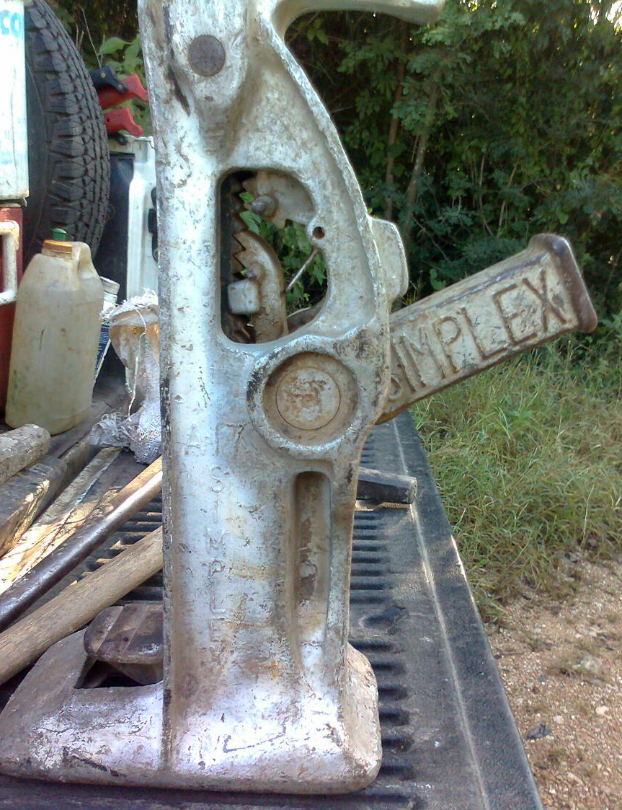 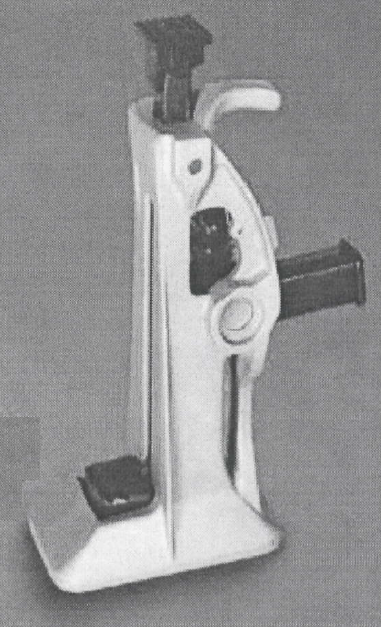 FORMATO PARA EL ACREDITAMIENTO DEL GRADO DE CONTENIDO NACIONAL   (Lugar y Fecha)GERENCIA DE ADQUISICIONES, RECURSOS MATERIALES Y  OBRA PÚBLICA. FERROCARRIL DEL ISTMO DE TEHUANTEPEC, S.A. DE C.V. PRESENTEMe refiero al procedimiento______________(1)____________No. ______(2)_____en el que mi representada, la  empresa_____________________(3)_______________participa  a través  de la propuesta  que  se contiene en el presente sobre.Sobre  el particular, y en los  términos  de lo previsto por las “Reglas para la determinación, acreditación y verificación del contenido nacional de los bienes que se ofertan y entregan en los procedimientos de contratación, que celebren las dependencias y entidades de la Administración Pública Federal”, el que suscribe, manifiesta bajo protesta de dicir verdad que, en el supuesto de que se me sea adjudicado el pedido respectivo, la totalidad de los bienes que oferto en dicha propuesta y sumministraré, bajo la partida___(6)___ será (n) producido (s) en los Estados Unidos Mexicanos y contará (n) con un porcentaje de contenido nacional de cuando menos el 65% *, o __(7)___% como caso de excepción reconocido en la Regla 11 o 12 de las citadas Reglas.De igual forma manifiesto bajo protesta de decir verdad, que tengo conocimiento de lo previsto en el Artículo 57 de la Ley de Adquisiciones, Arrendamientos y Servicios del Sector público; en este sentido, me comprometo, en caso de ser requerido, a aceptar una verificación del cumplimiento de los requisitos sobre el contenido nacional de los bienes aquí ofertados, a través de la exhibición de la información documental correspondiente y/o a través de una inspección física de la planta industrial en la que se producen los bienes, conservando dicha información por tres años a partir de la entrega de los bienes a la convocante* Este porcentaje deberá adecuarse conforme a los incrementos previstos en la Regla 5 de las presentesReglans:INTRUCTIVO PARA EL LLENADO DEL FPRMATO PARA LA MANIFESTACIÓN QUE DEBERPAN PRESENTAR LOS LICITANTES QUE PARTICIPEN EN LOS PROCEDIMENTOS DE CONTRATACIÓN, PARA DAR CUMPLIMIENTO A LO DISPUESTO EN LA REGLA 8 DE ESTE INSTRUMENTONOTA: Si el licitante es una persona física, se podrá ajustar el presente formato en su parte conducente.Archivo PDF nombradoDOCUMENTO 2:NOTA INFORMATIVA PARA PARTICIPANTES DE PAISES MIEMBROS DE LA ORGANIZACIÓN PARA LA COOPERACIÓN Y EL DESARROLLO ECONÓMICO (OCDE)El compromiso de México en el combate a la corrupción ha trascendido nuestras fronteras y el ámbito de acción del gobierno federal. En el plano internacional y como miembro de la Organización para la Cooperación y el Desarrollo Económico (OCDE) y firmante de la Convención para combatir el cohecho de servidores públicos extranjeros en transacciones comerciales internacionales, hemos adquirido responsabilidades que involucran a los sectores público y privado.Esta Convención busca establecer medidas para prevenir y penalizar a las personas y a las empresas que prometan o den gratificaciones a funcionarios públicos extranjeros que participan en transacciones comerciales internacionales. Su objetivo es eliminar la competencia desleal y crear igualdad de oportunidades para las empresas que compiten por las contrataciones gubernamentales.La OCDE ha establecido mecanismos muy claros para que los países firmantes de la Convención cumplan con las recomendaciones emitidas por ésta y en el caso de México, iniciará en noviembre de 2003 una segunda fase de evaluación –la primera ya fue aprobada- en donde un grupo de expertos verificará, entre otros: La compatibilidad de nuestro marco jurídico con las disposiciones de la Convención.El conocimiento que tengan los sectores público y privado de las recomendaciones de la Convención. El resultado de esta evaluación impactará el grado de inversión otorgado a México por las agencias calificadores y la atracción de inversión extranjera.Las responsabilidades del sector público se centran en:Profundizar las reformas legales que inició en 1999.Difundir las recomendaciones de la Convención y las obligaciones de cada uno de los actores comprometidos en su cumplimiento.Presentar casos de cohecho en proceso y concluidos (incluyendo aquellos relacionados con lavado de dinero y extradición).Las responsabilidades del sector privado contemplan:Las empresas: adoptar esquemas preventivos como el establecimiento de códigos de conducta, de mejores prácticas corporativas (controles internos, monitoreo, información financiera pública, auditorias externas) y de mecanismos que prevengan el ofrecimiento y otorgamiento de recursos o bienes a servidores públicos, para obtener beneficios particulares o para la empresa. Los contadores públicos: realizar auditorias; no encubrir actividades ilícitas (doble contabilidad y transacciones indebidas, como asientos contables falsificados, informes financieros fraudulentos, transferencias sin autorización, acceso a los activos sin consentimiento de la gerencia); utilizar registros contables precisos; informar a los directivos sobre conductas ilegales.Los abogados: promover el cumplimiento y revisión de la Convención (imprimir el carácter vinculatorio entre ésta y la legislación nacional); impulsar los esquemas preventivos que deben adoptar las empresas.Las sanciones impuestas a las personas físicas o morales (privados) y a los servidores públicos que incumplan las recomendaciones de la Convención, implican entre otras, privación de la libertad, extradición, decomiso y/o embargo de dinero o bienes.  Asimismo, es importante conocer que el pago realizado a servidores públicos extranjeros es perseguido y castigado independientemente de que el funcionario sea acusado o no. Las investigaciones pueden iniciarse por denuncia, pero también por otros medios, como la revisión de la situación patrimonial de los servidores públicos o la identificación de transacciones ilícitas, en el caso de las empresas.El culpable puede ser perseguido en cualquier país firmante de la Convención, independientemente del lugar donde el acto de cohecho haya sido cometido.En la medida que estos lineamientos sean conocidos por las empresas y los servidores públicos del país, estaremos contribuyendo a construir estructuras preventivas que impidan el incumplimiento de las recomendaciones de la convención y por tanto la comisión de actos de corrupción.Por otra parte, es de señalar que el Código Penal Federal sanciona el cohecho en los siguientes términos:“Artículo 222Cometen el delito de cohecho:I.	El servidor público que, por sí, o por interpósita persona solicite o reciba indebidamente para sí o para otro, dinero o cualquiera otra dádiva, o acepte una promesa, para hacer o dejar de hacer algo justo o injusto relacionado con sus funciones, yII.	El que de manera espontánea dé u ofrezca dinero o cualquier otra dádiva a alguna de las personas que se mencionan en la fracción anterior, para que cualquier servidor público haga u omita un acto justo o injusto relacionado con sus funciones.Al que comete el delito de cohecho se le impondrán las siguientes sanciones:Cuando la cantidad o el valor de la dádiva o promesa no exceda del equivalente de quinientas veces el salario mínimo diario vigente en el Distrito Federal en el momento de cometerse el delito, o no sea valuable, se impondrán de tres meses a dos años de prisión, multa de treinta a trescientas veces el salario mínimo diario vigente en el Distrito Federal en el momento de cometerse el delito y destitución e inhabilitación de tres meses a dos años para desempeñar otro empleo, cargo o comisión públicos.Cuando la cantidad o el valor de la dádiva, promesa o prestación exceda de quinientas veces el salario mínimo diario vigente en el Distrito Federal en el momento de cometerse el delito, se impondrán de dos años a catorce años de prisión, multa de trescientas a quinientas veces el salario mínimo diario vigente en el Distrito Federal en el momento de cometerse el delito y destitución e inhabilitación de dos años a catorce años para desempeñar otro empleo, cargo o comisión públicos.En ningún caso se devolverá a los responsables del delito de cohecho, el dinero o dádivas entregadas, las mismas se aplicarán en beneficio del Estado.Capítulo XICohecho a servidores públicos extranjerosArtículo 222 bisSe impondrán las penas previstas en el artículo anterior al que con el propósito de obtener o retener para sí o para otra persona ventajas indebidas en el desarrollo o conducción de transacciones comerciales internacionales, ofrezca, prometa o dé, por sí o por interpósita persona, dinero o cualquiera otra dádiva, ya sea en bienes o biens:I.	A un servidor público extranjero para que gestione o se abstenga de gestionar la tramitación o resolución de asuntos relacionados con las funciones inherentes a su empleo, cargo o comisión;II.	A un servidor público extranjero para llevar a cabo la tramitación o resolución de cualquier asunto que se encuentre fuera del ámbito de las funciones inherentes a su empleo, cargo o comisión, oA cualquier persona para que acuda ante un servidor público extranjero y le requiera o le proponga llevar a cabo la tramitación o resolución de cualquier asunto relacionado con las funciones inherentes al empleo, cargo o comisión de este último.Para los efectos de este artículo se entiende por servidor público extranjero, toda persona que ostente u ocupe un cargo público considerado así por la ley respectiva, en los órganos legislativo, ejecutivo o judicial de un Estado extranjero, incluyendo las agencias o empresas autónomas, independientes o de participación estatal, en cualquier orden o nivel de gobierno, así como cualquier organismo u organización pública internacionales.Cuando alguno de los delitos comprendidos en este artículo se cometa en los supuestos a que se refiere el artículo 11 del este Código, el juez impondrá a la persona moral hasta quinientos días multa y podrá decretar su suspensión o disolución, tomando en consideración el grado de conocimiento de los órganos de administración respecto del cohecho en la transacción internacional y el daño causado o el beneficio obtenido por la persona moral.”RAZÓN SOCIAL: ________________________NOMBRE: ________________________FIRMA: ________________________CARGO: ________________________FECHA: ________________________Archivo PDF nombradoDOCUMENTO  3:MODELO DEL PEDIDONOTA: NO SERÁ NECESARIO INCLUÍR EL MODELO DEL PEDIDO EN SU PROPUESTAEL MODELO DEL PEDIDO SE ADJUNTA COMO ANEXO 1 DE LA PRESENTE CONVOCATORIAAL LICITANTE GANADOR:SERÁ MOTIVO PARA NO FORMALIZAR EL PEDIDO, SI NO PRESENTA ANTES DE LA FIRMA DEL MISMO, SUS ACUSES DE OPINIÓN FISCAL Y LABORAL EN FORMA POSITIVA SOLICITADOS EN LOS SIGUIENTES PUNTOS DE ESTA CONVOCATORIA 47.1 ACUSE DE RECEPCIÓN DE SOLICITUD DE OPINIÓN ANTE LA AUTORIDAD FISCAL COMPETENTE.47.1.1Para los casos en que el monto de la adjudicación sea superior a $300,000.00 M.N., sin incluir el IVA, el licitante deberá presentar a la convocante previo a la firma del pedido, el documento vigente expedido por el SAT en el que se emita opinión sobre el cumplimiento de obligaciones fiscales, prevista en la Resolución Miscelánea Fiscal para el presente ejercicio fiscal.47.3 ACUSE DE RECEPCIÓN DE SOLICITUD DE OPINIÓN ANTE LA AUTORIDAD DE SEGURIDAD SOCIAL COMPETENTE.47.3.1Para los casos en que el monto de la adjudicación sea superior a $300,000.00 M.N., sin incluir el IVA, el licitante deberá presentar a la convocante previo a la firma del contrato, el documento vigente expedido por el IMSS en el que se emita opinión sobre el cumplimiento de obligaciones laborales, prevista en la Resolución Miscelánea Fiscal para el presente ejercicio fiscal.Archivo PDF nombradoDOCUMENTO 4:  FORMATO PARA ACREDITAR LA EXISTENCIA Y PERSONALIDAD DEL LICITANTE.Yo, ___(nombre )_, manifiesto BAJO PROTESTA DE DECIR VERDAD, que los datos aquí asentados, son ciertos y han sido debidamente verificados y que cuento con facultades suficientes para comprometer a mi representada a través de la proposición en la presente INVITACIÓN pública, a nombre y representación de: (nombre de la persona física o moral).(Lugar y fecha)(Nombre delRepresentante de la empresa licitante Notas:1.- Los licitantes deberán proporcionar una dirección de correo electrónico, en caso de contar con él.2.- Para el caso del o los licitantes ganadores, previo a la firma del PEDIDO, deberán presentar copia certificada para su cotejo y copia simple para su archivo de los documentos cuyos datos se solicitan en este documento.3.- El presente formato podrá ser reproducido por cada licitante en el modo que estime conveniente, debiendo respetar su contenido, preferentemente, en el orden indicado.Nota: el presente formato podrá ser reproducido por cada participante en el modo que estime conveniente, debiendo respetar el contenido señalado en el punto 25.1.Archivo PDF nombrado DOCUMENTO 5:ESCRITO PARA PARTICIPAR EN JUNTA DE ACLARACIONES[En papel membretado del participante][Lugar y fecha de Expedición]__________de __________ de ______________ FERROCARRIL DEL ISTMO DE TEHUANTEPEC, S.A. DE C.V. GERENCIA DE ADQUISICIONES, RECURSOS MATERIALES Y OBRA PÚBLICA. PRESENTE (Nombre) 	, Por este medio manifiesto bajo protesta de decir verdad, que tengo interésen participar en la INVITACIÓN por si o en representación de un tercero y que cuento con facultades suficientes para intervenir en la junta de aclaraciones en la presente INVITACIÓN, en nombre y representación de:Nombre del licitante: 	(Persona física o moral ) Nacionalidad	Domicilio: Calle: 	número:	Colonia:	Alcaldía o Municipio: 	Código postal: 	Entidad Federativa: 	Teléfono	Fax	Correo electrónico: 	Registro Federal de Contribuyentes:	Número de la escritura pública en la que consta su acta constitutiva: 	Fecha:	Nombre, número y circunscripción del Notario Público que la protocolizó: 	Fecha y datos de su inscripción en el Registro Público de Comercio: 	Descripción del objeto social: 	Relación de Accionistas:Reformas o modificaciones al acta constitutiva: 	Nombre y domicilio del apoderado o representante: 	Datos	del	documento	mediante	el	cual	acredita	su	personalidad	y	facultades:(Nombre completo delRepresentante)__________________________________NOTA: Se recuerda que en proposiciones conjuntas este documento debe ser llenado y firmado  por los representantes legales de cada una de las personas físicas y/o morales agrupadas.                                                                             Archivo PDF nombrado DOCUMENTO 6: (LICITANTE GANADOR)CÁLCULO DEL CONTENIDO NACIONAL DE LOS BIENES ENTREGADOS [En papel membretado del participante][Lugar y fecha de Expedición]__________de __________ de ______________ FERROCARRIL DEL ISTMO DE TEHUANTEPEC, S.A. DE C.V. GERENCIA DE ADQUISICIONES, RECURSOS MATERIALES Y OBRA PÚBLICA. Me refiero al procedimiento de	 (3)	 No. 	 (4) 	 en el que mi representada, la empresa 	 (5) 	 participó y resultó adjudicada con la(s) partida(s) 	 (6) 	Sobre el particular, y en los términos de lo previsto por la Regla 9 de las "Reglas para la determinación, acreditación y verificación del contenido nacional de los bienes que se ofertan y entregan en los procedimientos de contratación, así como para la aplicación del requisito de contenido nacional en la contratación de obras públicas, que celebren las dependencias y entidades de la Administración Pública Federal" publicado en el DOF el 14 de octubre de 2010, el que suscribe manifiesta bajo protesta de decir verdad, que los bienes que serán entregados correspondientes a la(s) partida(s) antes señalada(s) fue(ron) producido(s) en los Estados Unidos Mexicanos por la empresa  (7) ycuenta (n) con un porcentaje de contenido nacional de	(8)(Nombre completo delRepresentante)__________________________________INSTRUCTIVO DEL DOCUMENTO 8INSTRUCTIVO PARA EL LLENADO DEL FORMATO PARA LA MANIFESTACION QUE DEBERAN PRESENTAR LOS LICITANTES ADJUDICADOSArchivo PDF nombradoDOCUMENTO 7: PROPUESTA ECONÓMICALISTA DE PRECIOS DE LOS BIENES   [En papel membretado del participante][Lugar y fecha de Expedición]__________de __________ de ______________ FERROCARRIL DEL ISTMO DE TEHUANTEPEC, S.A. DE C.V. GERENCIA DE ADQUISICIONES, RECURSOS MATERIALES Y OBRA PÚBLICA. NOMBRE DEL LICITANTE:								REQUERIMIENTOS ECONÓMICOS (COTIZACIÓN TOTAL)NOMBRE DEL LICITANTE :___(DENOMINACIÓN O RAZÓN SOCIAL)________________________NOMBRE DEL REPRESENTANTE LEGAL: _____________________________________FIRMA: ______________________CARGO: _______________________FECHA: _______________________NOTA: Se requiere que el licitante agregue su propuesta económica escaneada en el sistema compranet 5.0, incorporada como un ANEXO a su propuesta económica. DESGLOSANDO EL PRECIO POR CADA INCISO DE LA PARTIDANOTA: DESAGREGA EL PRECIO UNITARIO DE CADA CONCEPTO (Nombre completo delRepresentante)MANIFESTACIÓN DE SER FABRICANTE, DISTRIBUIDOR,  COMERCIALIZADOR O EN SU CASO CARTA DEL FABRICANTE Archivo PDF nombradoDOCUMENTO 8 CARTA DE PRESENTACIÓN DE LA PROPOSICIÓN [En papel membretado del participante][Lugar y fecha de Expedición]__________de __________ de ______________ FERROCARRIL DEL ISTMO DE TEHUANTEPEC, S.A. DE C.V. GERENCIA DE ADQUISICIONES, RECURSOS MATERIALES Y OBRA PÚBLICA. INVITACIÓN NÚMERO:	Después de examinar las condiciones de los documentos de INVITACIÓN, sus especificaciones y los acuerdos derivados de las juntas de aclaraciones, los suscritos ofrecemos proveer y entregar (breve descripción de los bienes o servicios… de conformidad con sus diseños, condiciones y especificaciones.Si nuestra proposición es aceptada, nos comprometemos a realizar la primera entrega a los 	___ días y a completar la entrega de todos los artículos especificados en los documentos de INVITACIÓN a los ____ días naturales siguientes a la fecha de formalización del pedido.Si nuestra proposición es aceptada, contrataremos la fianza expedida por una institución mexicana de fianzas debidamente autorizada, por un monto equivalente al 10% del total del precio del pedido, para asegurar el debido cumplimiento del mismo.Convenimos en mantener esta proposición por un periodo de	 ___ días naturales a partir de la fecha fijada para la recepción y apertura de proposiciones. La proposición nos obligará y podrá ser aceptada en cualquier momento antes de que expire el periodo indicado.Asimismo, en la relación anexa, se indican los documentos que contienen información confidencial, reservada o comercial reservada, siempre que tenga el derecho de reservarse, en términos de los artículos 110 y 113 de la Ley Federal de Transparencia y Acceso a la Información Pública. En caso de que exista una solicitud de información en los términos dispuesto por la ley de la materia, otorgamos al Ferrocarril del Istmo Tehuantepec, S.A. de C.V., nuestro consentimiento para proporcionarla, de conformidad con lo dispuesto por los artículos 117 y 118 del propio ordenamiento en materia de trasparencia y acceso a la información pública.  El domicilio consignado en nuestra proposición será el lugar donde recibiremos toda clase de notificaciones que resulten de los actos, pedidos y convenios de esta INVITACIÓN, cuando las notificaciones correspondientes sean distintas a las señaladas en la Convocatoria del procedimiento de contratación. Durante el procedimiento de contratación nos daremos por notificados personalmente a través del sistema CompraNet. PERSONA FÍSICANombre: 	Domicilio: (calle y número, colonia, código postal, Alcaldía o municipio, entidad federativa, teléfono, fax y correo electrónico) PERSONA MORALNombre o razón social: 	Domicilio: (calle y número, colonia, código postal, Alcaldía o municipio, entidad federativa, teléfono, fax y correo electrónico). Nombre, Cargo y Firma del Representante Legal del licitanteArchivo PDF nombrado DOCUMENTO  9:CUESTIONARIO DE INFORMACIÓN GENERAL RESUMIDA [En papel membretado del participante][Lugar y fecha de Expedición]__________de __________ de ______________ FERROCARRIL DEL ISTMO DE TEHUANTEPEC, S.A. DE C.V. GERENCIA DE ADQUISICIONES, RECURSOS MATERIALES Y OBRA PÚBLICA. INVITACIÓN PÚBLICA NÚMERO:	Razón social del licitante que cotiza y a quien se le adjudicaría el pedido en caso de resultar ganador: 	Precios-	fijos	( x  )	variables (  )Vigencia de la proposición: ____ días naturalesImporte total cotizado (sin IVA): $_________(en la moneda ofertada)	 (con letra).Plazo de pago: 	días naturales.Plazo de entrega: 	Lugar y condición de entrega: 	Nombre de la persona autorizada para presentar la proposición:  ____________________Nombre y cargo de la persona autorizada para firmar el pedido en caso de resultar ganador:_____________________NOMBRE Y FIRMA DEL REPRESENTANTE
LEGAL DEL LICITANTEArchivo PDF nombrado DOCUMENTO 10:DECLARACIÓN DE AUSENCIA DE IMPEDIMENTOS LEGALES(Lugar y Fecha)FERROCARRIL DEL ISTMO DE TEHUANTEPEC, S.A. DE C.V. GERENCIA DE ADQUISICIONES, RECURSOS MATERIALES Y OBRA PÚBLICA. PRESENTEPERSONA FÍSICA(Nombre del que se suscribe), R.F.C.:	, con domicilio en:(calle y número, colonia, código postal, Alcaldía o municipio, entidad federativa). Bajo protesta de decir verdad, en mi carácter de licitante y proveedor, declaro que no me encuentro en alguno de los supuestos establecidos en los artículos 50 y 60 de la LAASSP.PERSONA MORALEn mi carácter de (representante legal, apoderado especial o general) de la empresa (nombre o razón social). Bajo protesta de decir verdad, declaro que mi representada o las personas que forman parte de ella no se encuentran en alguno de los supuestos establecidos en los artículos, 50 y 60 de la LAASSP ni que por su conducto, participan en este procedimiento de contratación personas físicas o morales que se encuentren inhabilitadas por resolución de la autoridad competente, en términos de la LAASSP o la LOPSRM, ni que adeuden multas, o que participen con el propósito de evadir los efectos de la inhabilitación, tomando en consideración entre otros, los supuestos siguientes:Personas morales en cuyo capital social participen personas físicas o morales que se encuentren inhabilitadas.Personas morales que en su capital social participen personas morales en cuyo capital social, a su vez, participen personas físicas o morales que se encuentren inhabilitadas.Personas físicas que participen en el capital social de personas morales que se encuentren inhabilitadas. La participación social deberá tomarse en cuenta al momento de la infracción que hubiere motivado la inhabilitación.A T E N T A M E N T E Nombre delRepresentante de la empresa licitanteNOTA: En el supuesto de que el licitante se trate de una persona física, se deberá ajustar el presente formato en su parte conducente.Archivo PDF nombrado DOCUMENTO 11:DECLARACIÓN DE INTEGRIDAD (Lugar y Fecha)FERROCARRIL DEL ISTMO DE TEHUANTEPEC, S.A. DE C.V. GERENCIA DE ADQUISICIONES, RECURSOS MATERIALES Y OBRA PÚBLICA. PRESENTEINVITACIÓN PÚBLICA NÚMERO:	.(Nombre de Representante o Apoderado Legal) en mi carácter de (Directivo de más alto nivel y/o Representante legal) de la Empresa denominada (Denominación o Razón Social), con Registro Federal de Contribuyentes (R.F.C. de la empresa) y con domicilio en: ____________, por medio del presente escrito y BAJO PROTESTA DE DECIR VERDAD, manifiesto lo siguiente: De conformidad con lo establecido en el Artículo 29, fracción IX de la LAASSP, bajo protesta de decir verdad, declaro que en la presente INVITACIÓN se actuará con integridad, asimismo manifiesto que todos los integrantes de la empresa que represento se abstendrán de adoptar conductas por sí mismas o a través de interpósita persona, para que los servidores públicos del FIT induzcan alteren las evaluaciones de las proposiciones, el resultado de los procedimientos u otros aspectos que otorguen condiciones más ventajosas con relación a los demás participantesA T E N T A M E N T E Nombre delRepresentante de la empresa licitanteArchivo PDF nombrado DOCUMENTO 12:CARTA COMPROMISO Y CONVENIO CORRESPONDIENTE PARA PROPOSICIÓN CONJUNTA (NO APLICA) (Lugar y Fecha)FERROCARRIL DEL ISTMO DE TEHUANTEPEC, S.A. DE C.V. GERENCIA DE ADQUISICIONES, RECURSOS MATERIALES Y OBRA PÚBLICA. PRESENTEINVITACIÓN NÚMERO:	Hacemos referencia a la convocatoria de INVITACIÓN pública No, 	 que ha sido emitida en CompraNet por laComisión Federal de Electricidad el	de	de	;Con base en lo anterior, los abajo firmantes nos comprometemos incondicionalmente de manera conjunta y solidaria a lo siguiente:De resultar ganadores en la presente INVITACIÓN, a celebrar el pedido en los términos y condiciones estipulados en la convocatoria, en la inteligencia de que la información legal, administrativa, técnica y económica requerida en la convocatoria, se adjunta en la proposición presentada con la presente Carta Compromiso.La proposición será válida por un período de ___. días calendario contados a partir de la fecha de presentación de proposiciones, de conformidad con la convocatoria de esta INVITACIÓN.Cada uno de los firmantes somos conjunta y solidariamente responsables ante el FIT por el cumplimiento de todas y cada una de las obligaciones a nuestro cargo contenidas en esta carta compromiso, en la convocatoria y en el pedido que de la misma pudiera otorgarse.Hasta que el pedido sea formalizado y la fianza de cumplimiento de pedido sea constituida, o bien, se cumpla el plazo establecido en el inciso 2 de esta carta compromiso, la presente carta compromiso y la proposición presentada se consideran en forma incondicional para los efectos legales que correspondan.Estamos de acuerdo que, de resultar ganadores en la presente INVITACIÓN, si por causas imputables a nosotros, el Pedido no se formalizara en ___ o máximo dentro de los quince (15) días calendario siguientes a la fecha de notificación del fallo de la INVITACIÓN o no otorgamos la fianza de cumplimiento dentro de los 10 días naturales siguientes a la formalización del pedido, ustedes tendrán derecho, a notificar lo correspondiente a la autoridad competente.Manifestamos nuestra aceptación para que ustedes determinen cual es la proposición ganadora conforme a lo establecido en la convocatoria.En cumplimiento de lo establecido en el tercer párrafo del Artículo 34 de la LAASSP, convenimos en designar al Sr ___ representante legal de la empresa ____ como el representante común de los abajo firmantes para los fines de esta INVITACIÓN.Manifestamos que ninguno de los integrantes de la agrupación se encuentra en alguno de los supuestos a que se refieren los artículos 50 y 60 de la Ley de Adquisiciones, Arrendamientos y Servicios del Sector Público.De conformidad con lo establecido en los artículos 34 de la Ley de Adquisiciones, Arrendamientos y Servicios del Sector Público y 44 de su Reglamento, hemos celebrado entre todas las personas que integran la agrupación, un convenio, del cual se anexa original y copia, en los términos de (la legislación aplicable), en el que se establecen con precisión los siguientes aspectos:a. Nombre domicilio y Registro Federal de Contribuyentes de las personas integrantes, identificando, en su caso, los datos de las escrituras públicas con las que se acredita la existencia legal de las personas morales y de haberlas, sus reformas y modificaciones, así como el nombre de los socios que aparezcan en éstasNombre y domicilio de los representantes de cada una de las personas que integran la proposición conjunta, identificando, en su caso, los datos de las escrituras públicas con las que se acrediten las facultades de representación.La designación de un representante común, otorgándole poder amplio y suficiente, para atender todo lo relacionado con la proposición en el procedimiento de INVITACIÓN mismo que firmará la proposición.La descripción de las partes objeto del pedido que corresponderá cumplir a cada persona, así como la manera en que se exigirá el cumplimiento de las obligaciones, y.Estipulación expresa que cada uno de los firmantes quedará obligado en forma conjunta y solidaria con los demás integrantes, para comprometerse por cualquier responsabilidad derivada del pedido que se firme.10. La presente Carta compromiso se regirá e interpretará de acuerdo con las leyes federales de los Estados Unidos Mexicanos. Cualquier controversia o reclamación derivada o relacionada con la presente carta compromiso quedará sujeta a la competencia exclusiva de los tribunales federales de -________Fechada a los ____ días del mes de	de 20___Nombre del licitante_______________________________Por: (nombre del representante legal debidamente autorizado)_________________________________________________Por: (nombre del representante legal debidamente autorizado)Por: (nombre del representante legal debidamente autorizado)Nota 1:	En caso de que resulte adjudicada una proposición conjunta, el convenio indicado en lafracción II del Artículo 44 del reglamento, y la acreditación de las facultades del apoderado legal que formalizara el pedido respectivo, deberán constar en escritura pública, salvo que el pedido sea firmado por todas las personas que integran la proposición conjunta o sus apoderados, quienes en lo individual, deberán acreditar su respectiva personalidad.Nota 2:	El presente formato podrá ser reproducido por cada participante en el modo que estimeconveniente, debiendo respetar su contenido. El convenio de referencia puede sustituir a la carta compromiso en el caso de que contenga la información señalada en esta carta compromiso.Archivo PDF nombrado DOCUMENTO  13:ESCRITO DE FACULTADES SUFICIENTES PARA COMPROMETERSE EN LA
INVITACION DE CUANDO MENOS TRES PERSONAS (Lugar y Fecha)FERROCARRIL DEL ISTMO DE TEHUANTEPEC, S.A. DE C.V. GERENCIA DE ADQUISICIONES, RECURSOS MATERIALES Y OBRA PÚBLICA. PRESENTEINVITACIÓN A CUANDO MENOS TRES PERSONAS CONCURSO NÚMERO:	(Nombre del que suscribe), actuando en (nombre propio o en representación de)... (Razón social de la empresa que representa), manifiesto bajo protesta de decir verdad que cuento con las facultades suficientes para comprometerme por (mi mismo o a nombre de mi representada) en el procedimiento de INVITACIÓN A CUANDO MENOS TRES PERSONAS No.______De igual manera, declaro que, en caso de resultar ganador en el procedimiento de INVITACIÓN señalado, acreditaré mi personalidad jurídica en los términos del punto 21.1, respectivamente, de esta convocatoria.A T E N T A M E N T E Nombre delRepresentante de la empresa licitanteArchivo PDF nombrado DOCUMENTO  14:DECLARACIÓN DE CONOCIMIENTO Y CUMPLIMIENTO DE DOCUMENTOS DE LA CONVOCATORIA (Lugar y Fecha)FERROCARRIL DEL ISTMO DE TEHUANTEPEC, S.A. DE C.V. GERENCIA DE ADQUISICIONES, RECURSOS MATERIALES Y OBRA PÚBLICA. PRESENTEINVITACIÓN A CUANDO MENOS TRES PERSONAS CONCURSO NÚMERO:	De conformidad con lo indicado en el punto 46.9 de la convocatoria de INVITACIÓN arriba citada, manifestamos que conocemos y cumplimos la legislación mexicana aplicable y las Normas Oficiales Mexicanas, Normas Mexicanas, Normas Internacionales, Normas de Referencia y Especificaciones del FIT aplicables, que se mencionan en el Documento 1.A T E N T A M E N T E Nombre delRepresentante de la empresa licitanteArchivo PDF nombrado DOCUMENTO  15:DECLARACIÓN DE ACEPTACIÓN DE PARTICIPACIÓN POR MEDIOS
ELECTRÓNICOS (Lugar y Fecha)FERROCARRIL DEL ISTMO DE TEHUANTEPEC, S.A. DE C.V. GERENCIA DE ADQUISICIONES, RECURSOS MATERIALES Y OBRA PÚBLICA. PRESENTEINVITACIÓN A CUANDO MENOS TRES PERSONAS CONCURSO NÚMERO:	(Nombre del que suscribe) en mi carácter de (el funcionario o directivo de más alto nivel v/o el Representante Legal de la empresa) (nombre o razón social), declaro que en la presente INVITACIÓN se participará por medios electrónicos, en términos del "Acuerdo por el que se establecen las disposiciones que se deberán observar para la utilización del Sistema Electrónico de Información Pública Gubernamental denominado CompraNet", publicado en el DOF el 28 de junio de 2011A T E N T A M E N T E Nombre delRepresentante de la empresa licitanteArchivo PDF nombrado DOCUMENTO  16:MANIFESTACIÓN, BAJO PROTESTA DE DECIR VERDAD, DE LA ESTRATIFICACIÓN DE MICRO, PEQUEÑA O MEDIANA EMPRESA (MIPYMES) (Lugar y Fecha)FERROCARRIL DEL ISTMO DE TEHUANTEPEC, S.A. DE C.V. GERENCIA DE ADQUISICIONES, RECURSOS MATERIALES Y OBRA PÚBLICA. PRESENTE_________ (2)________P r e s e n t e.Me refiero al procedimiento de _________(3)________ No. ________(4) _______ en el que mi representada, la empresa_________(5)________, participa a través de la presente proposición.Al respecto y de conformidad con lo dispuesto por el artículo 34 del Reglamento de la Ley de Adquisiciones, Arrendamientos y Servicios del Sector Público, MANIFIESTO BAJO PROTESTA DE DECIR VERDAD que mi representada está constituida conforme a las leyes mexicanas, con Registro Federal de Contribuyentes _________(6)________, y asimismo que considerando los criterios (sector, número total de trabajadores y ventas anuales) establecidos en el Acuerdo por el que se establece la estratificación de las micro, pequeñas y medianas empresas, publicado en el Diario Oficial de la Federación el 30 de junio de 2009, mi representada tiene un Tope Máximo Combinado de _________(7)________, con base en lo cual se estatifica como una empresa _________(8)________.De igual forma, declaro que la presente manifestación la hago teniendo pleno conocimiento de que la omisión, simulación o presentación de información falsa, son infracciones previstas por el artículo 8 fracciones IV y VIII, sancionables en términos de lo dispuesto por el artículo 27, ambos de la Ley Federal Anticorrupción en Contrataciones Públicas, y demás disposiciones aplicables.A T E N T A M E N T E___________(9)____________Archivo PDF nombradoDOCUMENTO  17:PROGRAMA DE ENTREGAS VALORIZADO (Lugar y Fecha)FERROCARRIL DEL ISTMO DE TEHUANTEPEC, S.A. DE C.V. GERENCIA DE ADQUISICIONES, RECURSOS MATERIALES Y OBRA PÚBLICA. PRESENTEINVITACIÓN A CUANDO MENOS TRES PERSONAS CONCURSO NÚMERO:	:IMPORTE TOTAL: $ ___________________________ (                   Con letra                )NOTA: Este programa constituirá el documento base para efectuar los pagos, por lo que no será modificable, salvo por acuerdo entre las partes. A T E N T A M E N T E Nombre delRepresentante de la empresa licitanteArchivo PDF nombradoDOCUMENTO  18:FORMATO ACTUALIZADO DE FIANZA DE BIENES (Lugar y Fecha) FERROCARRIL DEL ISTMO DE TEHUANTEPEC, S.A. DE C.V.  GERENCIA DE ADQUISICIONES, RECURSOS MATERIALES Y OBRA PÚBLICA. PRESENTEINSTRUCTIVO PARA LA PRESENTACION DE LA FIANZA DE CUMPLIMIENTO, CALIDAD Y  FUNCIONAMIENTO  CUANDO EL CONTRATO LO ESTIPULE.Archivo PDF nombrado DOCUMENTO  19:MANIFESTACIÓN BAJO PROTESTA DE DECIR VERDAD DE QUE NO SE ACTUALIZA UN CONFLICTO DE INTERÉS.(Lugar y Fecha)FERROCARRIL DEL ISTMO DE TEHUANTEPEC, S.A. DE C.V. GERENCIA DE ADQUISICIONES, RECURSOS MATERIALES Y OBRA PÚBLICA. PRESENTEPERSONA FÍSICA(Nombre del que se suscribe), R.F.C.: , con domicilio en:  (calle y número, colonia, código postal, Alcaldía o municipio, entidad federativa), Bajo protesta de decir verdad, en mi carácter de licitante y proveedor, declaro que no me encuentro en alguno de los supuestos establecidos en la fracción IX del Art. 49 de la Ley General de Responsabilidades Administrativas.PERSONA MORALEn mi carácter de (socio o accionista) de la empresa (nombre o razón social). Bajo protesta de decir verdad, declaro que como socio (o accionista) no me encuentro en alguno de los supuestos establecidos en la fracción IX del Art. 49 de la Ley General de Responsabilidades Administrativas.Nota: Se deberá presentar UNA MANIFESTACION POR CADA UNO de los socios o accionistas que ejerzan control sobre la sociedad, considerando para ello lo siguiente:Para efectos de esta manifestación se entiende que un socio o accionista ejerce control sobre una sociedad cuando sean administradores o formen parte del consejo de administración, o bien conjunta o separadamente, directa o indirectamente, mantengan la titularidad de derechos que permitan ejercer el voto respecto de más del cincuenta por ciento del capital, tengan poder decisorio en sus asambleas, estén en posibilidades de nombrar a la mayoría de los miembros de su órgano de administración o por cualquier otro medio tengan facultades de tomar las decisiones fundamentales de dichas personas morales.A T E N T A M E N T E Nombre de:Persona física o socio o accionistaNOTA: En el supuesto de que el licitante se trate de una persona física, se deberá ajustar el presente formato en su parte conducente.DIA:		MES:AÑO:HORA:LUGAR:NO APLICADIA:		MES:AÑO:HORA:20MARZO201910:00DIA:		MES:AÑO:HORA:22MARZO201914:00DIA:		MES:AÑO:HORA:26MARZO201912:00ACTOFECHAHORALUGAR Y DOMICILIOVisita de instalacionesNo habrá--------------Junta de aclaraciones__NO HABRA JUNTA00:00 horas (P.M.)La sala de juntas del Ferrocarril del Istmo de Tehuantepec, S.A. de C.V., ubicada en:  Av. Eugenia No. 197 piso 5-B, Col. Narvarte, Alcaldía Benito Juárez, C.P. 03020, Ciudad de México.Acto de presentación y apertura de proposiciones__20_DE MARZO DE 201910:00 horas (A.M.)La sala de juntas del Ferrocarril del Istmo de Tehuantepec, S.A. de C.V., ubicada en:  Av. Eugenia No. 197 piso 5-B, Col. Narvarte, Alcaldía Benito Juárez, C.P. 03020, Ciudad de México.Junta pública para dar a conocer el fallo__22 DE MARZO DE 201914:00 horas (P.M.)La sala de juntas del Ferrocarril del Istmo de Tehuantepec, S.A. de C.V., ubicada en:  Av. Eugenia No. 197 piso 5-B, Col. Narvarte, Alcaldía Benito Juárez, C.P. 03020, Ciudad de México.Firma del pedido(fecha estimada)      __26_DE MARZO DE 201912:00 horas (P.M.)Oficina del Departamento de Adquisiciones del Ferrocarril del Istmo de Tehuantepec, S.A. de C.V., ubicada en:  Av. Eugenia No. 197 piso 5-B, Col. Narvarte, Alcaldía Benito Juárez, C.P. 03020, Ciudad de México.RUBROS / SUBRUBROACREDITACIÓN Y CALIFICACIÓN PARA OTORGAMIENTO DE PUNTOSACREDITACIÓN Y CALIFICACIÓN PARA OTORGAMIENTO DE PUNTOSACREDITACIÓN Y CALIFICACIÓN PARA OTORGAMIENTO DE PUNTOSPUNTOS A ASIGNARI.- CARACTERISTICAS  DEL BIEN.MÁXIMO DE  20 PUNTOSMÁXIMO DE  20 PUNTOSMÁXIMO DE  20 PUNTOSa) CARACTERÍSTICAS TÉCNICAS - Manifestación bajo protesta de decir verdad que los Gatos de Vía cumplen con las especificaciones indicadas en la convocatoria de la presente Invitación. - Manifestación bajo protesta de decir verdad que los Gatos de Vía cumplen con las especificaciones indicadas en la convocatoria de la presente Invitación. - Manifestación bajo protesta de decir verdad que los Gatos de Vía cumplen con las especificaciones indicadas en la convocatoria de la presente Invitación.4 Puntos - Fichas técnicas del licitante que acrediten el cumplimiento de las especificaciones técnicas de los Gatos de Vía indicadas en la convocatoria de la presente Invitación, así como con los tiempos de entrega y volúmenes solicitados. - Fichas técnicas del licitante que acrediten el cumplimiento de las especificaciones técnicas de los Gatos de Vía indicadas en la convocatoria de la presente Invitación, así como con los tiempos de entrega y volúmenes solicitados. - Fichas técnicas del licitante que acrediten el cumplimiento de las especificaciones técnicas de los Gatos de Vía indicadas en la convocatoria de la presente Invitación, así como con los tiempos de entrega y volúmenes solicitados.8 Puntosb) DURABILIDAD O VIDA UTIL DEL BIEN1.- Documentación y pruebas de laboratorio que certifiquen el control de calidad del fabricante, la durabilidad o vida útil del bien, o las características de alta especialidad técnica o de innovación tecnológica. (Lo anterior de deberá demostrar con copia de las pruebas de calidad, efectuadas al bien dentro de un periodo no mayor a 5 años).1.- Documentación y pruebas de laboratorio que certifiquen el control de calidad del fabricante, la durabilidad o vida útil del bien, o las características de alta especialidad técnica o de innovación tecnológica. (Lo anterior de deberá demostrar con copia de las pruebas de calidad, efectuadas al bien dentro de un periodo no mayor a 5 años).1.- Documentación y pruebas de laboratorio que certifiquen el control de calidad del fabricante, la durabilidad o vida útil del bien, o las características de alta especialidad técnica o de innovación tecnológica. (Lo anterior de deberá demostrar con copia de las pruebas de calidad, efectuadas al bien dentro de un periodo no mayor a 5 años).8 PuntosSUBTOTAL II.- CAPACIDAD DEL LICITANTEII.- CAPACIDAD DEL LICITANTEMÁXIMO DE  10 PUNTOSMÁXIMO DE  10 PUNTOSMÁXIMO DE  10 PUNTOSa) CAPACIDAD DE LOS RECURSOS ECÓNOMICOS, TÉCNICOS Y DE EQUIPAMIENTO1.- Última Declaración fiscal anual 2017 y la última declaración fiscal obligatoria provisional de ISR, presentadas ante Hacienda, al corriente a la fecha de publicación de esta convocatoria.1.- Última Declaración fiscal anual 2017 y la última declaración fiscal obligatoria provisional de ISR, presentadas ante Hacienda, al corriente a la fecha de publicación de esta convocatoria.1.- Última Declaración fiscal anual 2017 y la última declaración fiscal obligatoria provisional de ISR, presentadas ante Hacienda, al corriente a la fecha de publicación de esta convocatoria.2 Puntosa) CAPACIDAD DE LOS RECURSOS ECÓNOMICOS, TÉCNICOS Y DE EQUIPAMIENTO2.- Documentos que prueben la experiencia del licitante en importaciones de herramientas al país.2.- Documentos que prueben la experiencia del licitante en importaciones de herramientas al país.2.- Documentos que prueben la experiencia del licitante en importaciones de herramientas al país.5 Puntosa) CAPACIDAD DE LOS RECURSOS ECÓNOMICOS, TÉCNICOS Y DE EQUIPAMIENTONota: Los puntos son acumulativosb) PARTICIPACIÓN DE DISCAPACITADOS O EMPRESAS QUE CUENTEN CON TRABAJADORES DISCAPACITADOSEl licitante deberá presentar, en su caso, las altas en el régimen obligatorio del Instituto Mexicano del Seguro Social, en el que se acredite que la empresa cuenta con personal con discapacidad cuando menos en un cinco por ciento de la totalidad de su planta de empleados y con una antigüedad no menor a seis meses, computada hasta la fecha del acto de presentación y apertura de proposiciones de la presente licitación. Se asignará la mayor puntuación o unidades porcentuales, al licitante o los licitantes que acrediten tener el mayor número de trabajadores discapacitados y se distribuirá de manera proporcional la puntuación a los demás licitantes, aplicando para ello una regla de tres.El licitante deberá presentar, en su caso, las altas en el régimen obligatorio del Instituto Mexicano del Seguro Social, en el que se acredite que la empresa cuenta con personal con discapacidad cuando menos en un cinco por ciento de la totalidad de su planta de empleados y con una antigüedad no menor a seis meses, computada hasta la fecha del acto de presentación y apertura de proposiciones de la presente licitación. Se asignará la mayor puntuación o unidades porcentuales, al licitante o los licitantes que acrediten tener el mayor número de trabajadores discapacitados y se distribuirá de manera proporcional la puntuación a los demás licitantes, aplicando para ello una regla de tres.El licitante deberá presentar, en su caso, las altas en el régimen obligatorio del Instituto Mexicano del Seguro Social, en el que se acredite que la empresa cuenta con personal con discapacidad cuando menos en un cinco por ciento de la totalidad de su planta de empleados y con una antigüedad no menor a seis meses, computada hasta la fecha del acto de presentación y apertura de proposiciones de la presente licitación. Se asignará la mayor puntuación o unidades porcentuales, al licitante o los licitantes que acrediten tener el mayor número de trabajadores discapacitados y se distribuirá de manera proporcional la puntuación a los demás licitantes, aplicando para ello una regla de tres.2 Puntoc) PARTICIPACIÓN DE MIPYMES Que demuestre que producen bienes con innovación tecnológica relacionados directamente con el bien y esté registrada en el Instituto Mexicano de la Propiedad Industrial.
Se deberá demostrar con:
Documento que acredite el registro en el Instituto de la Propiedad Industrial.
Se acreditara con el documento que expida el propio Instituto con una vigencia no mayor a 5 años.Que demuestre que producen bienes con innovación tecnológica relacionados directamente con el bien y esté registrada en el Instituto Mexicano de la Propiedad Industrial.
Se deberá demostrar con:
Documento que acredite el registro en el Instituto de la Propiedad Industrial.
Se acreditara con el documento que expida el propio Instituto con una vigencia no mayor a 5 años.Que demuestre que producen bienes con innovación tecnológica relacionados directamente con el bien y esté registrada en el Instituto Mexicano de la Propiedad Industrial.
Se deberá demostrar con:
Documento que acredite el registro en el Instituto de la Propiedad Industrial.
Se acreditara con el documento que expida el propio Instituto con una vigencia no mayor a 5 años.1 PuntoSUBTOTAL III.- EXPERIENCIA Y ESPECIALIDAD DEL LICITANTEMÁXIMO DE 7.5 PUNTOSMÁXIMO DE 7.5 PUNTOSMÁXIMO DE 7.5 PUNTOSa) EXPERIENCIA1.- Si demuestra experiencia de 3 años, suministrando el bien o herramienta de vía  con características “similares” al de la presente convocatoria.
La acreditación se deberá efectuar con contratos o facturas para cada uno de los 3 años.1.- Si demuestra experiencia de 3 años, suministrando el bien o herramienta de vía  con características “similares” al de la presente convocatoria.
La acreditación se deberá efectuar con contratos o facturas para cada uno de los 3 años.1.- Si demuestra experiencia de 3 años, suministrando el bien o herramienta de vía  con características “similares” al de la presente convocatoria.
La acreditación se deberá efectuar con contratos o facturas para cada uno de los 3 años.4 puntos2.- Si demuestra experiencia de 2 años, suministrando el bien o herramienta de vía con características “similares”  al de la presente convocatoria.
La acreditación se deberá efectuar con contratos o facturas, para cada uno de los 2 años.2.- Si demuestra experiencia de 2 años, suministrando el bien o herramienta de vía con características “similares”  al de la presente convocatoria.
La acreditación se deberá efectuar con contratos o facturas, para cada uno de los 2 años.2.- Si demuestra experiencia de 2 años, suministrando el bien o herramienta de vía con características “similares”  al de la presente convocatoria.
La acreditación se deberá efectuar con contratos o facturas, para cada uno de los 2 años.2.67 puntos3.- Si demuestra experiencia de 1 año, suministrando el bien o herramienta de vía con características “similares” al de la presente convocatoria.
La acreditación se deberá efectuar con contratos o facturas, por un año.3.- Si demuestra experiencia de 1 año, suministrando el bien o herramienta de vía con características “similares” al de la presente convocatoria.
La acreditación se deberá efectuar con contratos o facturas, por un año.3.- Si demuestra experiencia de 1 año, suministrando el bien o herramienta de vía con características “similares” al de la presente convocatoria.
La acreditación se deberá efectuar con contratos o facturas, por un año.1.33  puntosNota 1.- Los documentos para acreditar, este rubro deberá referirse a actividades dentro del territorio nacional.Nota 1.- Los documentos para acreditar, este rubro deberá referirse a actividades dentro del territorio nacional.Nota 1.- Los documentos para acreditar, este rubro deberá referirse a actividades dentro del territorio nacional.Nota 2: En caso de presentar experiencia igual o menor a 11 meses, no se asignaran puntos en este subrubro.Nota 2: En caso de presentar experiencia igual o menor a 11 meses, no se asignaran puntos en este subrubro.Nota 2: En caso de presentar experiencia igual o menor a 11 meses, no se asignaran puntos en este subrubro.Nota 3: Se acepta la presentación de contratos plurianuales y contratos en que se hayan pactado obligaciones divisibles, en los que se hayan concluido o finiquitado obligaciones.Nota 3: Se acepta la presentación de contratos plurianuales y contratos en que se hayan pactado obligaciones divisibles, en los que se hayan concluido o finiquitado obligaciones.Nota 3: Se acepta la presentación de contratos plurianuales y contratos en que se hayan pactado obligaciones divisibles, en los que se hayan concluido o finiquitado obligaciones.Nota 4: Deberá acreditar la experiencia por cada partida cotizada.Nota 4: Deberá acreditar la experiencia por cada partida cotizada.Nota 4: Deberá acreditar la experiencia por cada partida cotizada.Nota: Los puntos no son acumulativosb) ESPECIALIDAD1.- Si demuestra especialidad en el suministro del bien o herramienta de vía con características, complejidad y magnitudes específicas, volúmenes y condiciones similares al bien o bienes objeto de la presente convocatoria. La acreditación se deberá efectuar con TRES contratos, pedidos y/o facturas.1.- Si demuestra especialidad en el suministro del bien o herramienta de vía con características, complejidad y magnitudes específicas, volúmenes y condiciones similares al bien o bienes objeto de la presente convocatoria. La acreditación se deberá efectuar con TRES contratos, pedidos y/o facturas.1.- Si demuestra especialidad en el suministro del bien o herramienta de vía con características, complejidad y magnitudes específicas, volúmenes y condiciones similares al bien o bienes objeto de la presente convocatoria. La acreditación se deberá efectuar con TRES contratos, pedidos y/o facturas.3.5 puntos2.- Si demuestra especialidad en el suministro del bien o herramienta de vía con características, complejidad y magnitudes específicas, volúmenes y condiciones similares al bien o bienes objeto de la presente convocatoria. La acreditación se deberá efectuar con DOS contratos, pedidos y/o facturas.2.- Si demuestra especialidad en el suministro del bien o herramienta de vía con características, complejidad y magnitudes específicas, volúmenes y condiciones similares al bien o bienes objeto de la presente convocatoria. La acreditación se deberá efectuar con DOS contratos, pedidos y/o facturas.2.- Si demuestra especialidad en el suministro del bien o herramienta de vía con características, complejidad y magnitudes específicas, volúmenes y condiciones similares al bien o bienes objeto de la presente convocatoria. La acreditación se deberá efectuar con DOS contratos, pedidos y/o facturas.2.33 puntos3.- Si demuestra especialidad en el suministro del bien o herramienta de vía con características, complejidad y magnitudes específicas, volúmenes y condiciones similares al bien o bienes objeto de la presente convocatoria. La acreditación se deberá efectuar con UN contrato, pedido y/o facturas.3.- Si demuestra especialidad en el suministro del bien o herramienta de vía con características, complejidad y magnitudes específicas, volúmenes y condiciones similares al bien o bienes objeto de la presente convocatoria. La acreditación se deberá efectuar con UN contrato, pedido y/o facturas.3.- Si demuestra especialidad en el suministro del bien o herramienta de vía con características, complejidad y magnitudes específicas, volúmenes y condiciones similares al bien o bienes objeto de la presente convocatoria. La acreditación se deberá efectuar con UN contrato, pedido y/o facturas.1.17 puntosNota 1.- No se asignarán puntos para este subrubro, si el licitante no cumple con el mínimo de un contrato y/o factura de especialidad.  Nota 1.- No se asignarán puntos para este subrubro, si el licitante no cumple con el mínimo de un contrato y/o factura de especialidad.  Nota 1.- No se asignarán puntos para este subrubro, si el licitante no cumple con el mínimo de un contrato y/o factura de especialidad.  Nota 2: Los documentos para acreditar, este rubro deberá referirse a actividades dentro del territorio nacional.Nota 2: Los documentos para acreditar, este rubro deberá referirse a actividades dentro del territorio nacional.Nota 2: Los documentos para acreditar, este rubro deberá referirse a actividades dentro del territorio nacional.Nota 3: Deberá acreditar la especialidad por cada partida cotizada.Nota 3: Deberá acreditar la especialidad por cada partida cotizada.Nota 3: Deberá acreditar la especialidad por cada partida cotizada.Nota: Los puntos no son acumulativosSUBTOTALIV.- CUMPLIMIENTO DE CONTRATOS IV.- CUMPLIMIENTO DE CONTRATOS IV.- CUMPLIMIENTO DE CONTRATOS IV.- CUMPLIMIENTO DE CONTRATOSMÁXIMO 12.5 PUNTOSMÁXIMO 12.5 PUNTOSMÁXIMO 12.5 PUNTOS CUMPLIMIENTO DE CONTRATOS 1.- Si demuestra cumplimiento satisfactorio de contratos y/o pedidos de la misma naturaleza del bien o herramienta de vía objeto de la presente licitación, durante los últimos 10 años. El máximo de contratos y/o pedidos cumplidos que se aceptara, será de 6. Los puntos se calcularán sobre la siguiente base:
1.- Se asignarán 12.5 puntos a quien presente cumplimiento de 6 contratos (se aceptan hasta dos por cada año), en los   últimos 10 años.
2.-  Se asignará puntuación o unidades porcentuales de manera proporcional al número de contratos que acrediten haber cumplido.Los puntos se calcularán sobre la siguiente base:
1.- Se asignarán 12.5 puntos a quien presente cumplimiento de 6 contratos (se aceptan hasta dos por cada año), en los   últimos 10 años.
2.-  Se asignará puntuación o unidades porcentuales de manera proporcional al número de contratos que acrediten haber cumplido.12.5 PuntosSe deberá demostrar con copia de contratos y/o pedidos así como los documentos en que conste la cancelación de la garantía de cumplimiento, o en su defecto el finiquito y en ausencia de los dos rubros anteriores, se acepta el contrato y/o pedidos con sus correspondientes facturas. Esta información se deberá presentar para cada contrato y/o pedido.Los puntos se calcularán sobre la siguiente base:
1.- Se asignarán 12.5 puntos a quien presente cumplimiento de 6 contratos (se aceptan hasta dos por cada año), en los   últimos 10 años.
2.-  Se asignará puntuación o unidades porcentuales de manera proporcional al número de contratos que acrediten haber cumplido.Los puntos se calcularán sobre la siguiente base:
1.- Se asignarán 12.5 puntos a quien presente cumplimiento de 6 contratos (se aceptan hasta dos por cada año), en los   últimos 10 años.
2.-  Se asignará puntuación o unidades porcentuales de manera proporcional al número de contratos que acrediten haber cumplido.4 contratos = 12.50 puntos3 contratos =  9.38 puntos2 contratos =  6.25 puntos1 contratos =  3.13 puntosNota 1.- En caso de no presentar un mínimo de 1 contrato y/o pedidos no se asignara puntuación o unidades porcentuales.  Nota 1.- En caso de no presentar un mínimo de 1 contrato y/o pedidos no se asignara puntuación o unidades porcentuales.  Nota 1.- En caso de no presentar un mínimo de 1 contrato y/o pedidos no se asignara puntuación o unidades porcentuales.  Nota 2.- Los documentos para acreditar, este rubro deberá referirse a actividades dentro del territorio nacional.Nota 2.- Los documentos para acreditar, este rubro deberá referirse a actividades dentro del territorio nacional.Nota 2.- Los documentos para acreditar, este rubro deberá referirse a actividades dentro del territorio nacional.Nota 3.- Se acepta la presentación de contratos plurianuales y contratos en que se hayan pactado obligaciones divisibles, en los que se hayan concluido o finiquitado obligaciones.Nota 3.- Se acepta la presentación de contratos plurianuales y contratos en que se hayan pactado obligaciones divisibles, en los que se hayan concluido o finiquitado obligaciones.Nota 3.- Se acepta la presentación de contratos plurianuales y contratos en que se hayan pactado obligaciones divisibles, en los que se hayan concluido o finiquitado obligaciones.SUBTOTAL TOTAL PROGRAMA DE ENTREGAS DE GATOS DE ESCALERA DE 15 Y 20 TONS PARA LEVANTE DE CARROS Y PARA VIAS.PROGRAMA DE ENTREGAS DE GATOS DE ESCALERA DE 15 Y 20 TONS PARA LEVANTE DE CARROS Y PARA VIAS.PROGRAMA DE ENTREGAS DE GATOS DE ESCALERA DE 15 Y 20 TONS PARA LEVANTE DE CARROS Y PARA VIAS.PROGRAMA DE ENTREGAS DE GATOS DE ESCALERA DE 15 Y 20 TONS PARA LEVANTE DE CARROS Y PARA VIAS.PROGRAMA DE ENTREGAS DE GATOS DE ESCALERA DE 15 Y 20 TONS PARA LEVANTE DE CARROS Y PARA VIAS.PROGRAMA DE ENTREGAS DE GATOS DE ESCALERA DE 15 Y 20 TONS PARA LEVANTE DE CARROS Y PARA VIAS.PROGRAMA DE ENTREGAS DE GATOS DE ESCALERA DE 15 Y 20 TONS PARA LEVANTE DE CARROS Y PARA VIAS.PROGRAMA DE ENTREGAS DE GATOS DE ESCALERA DE 15 Y 20 TONS PARA LEVANTE DE CARROS Y PARA VIAS.Hasta el:Hasta el:Hasta el:PartidaDescripciónUnidadCantidad15-may-1915-jun-1930-jun-191A) ADQUISICIÓN Y SUMINSTRO DE GATOS DE VÍA DE ALUMINIO A-17 DE 15 TON.TOTAL DE PZAS30Para entregar en Mérida, Yuc.Pza18108Para entregar en Arriaga, Chis.Pza88Para entregar en Matías Romero, Oax.Pza44B) ADQUISICIÓN Y SUMINSTRO DE GATOS DE VÍA SIMPLEX DE ACERO RJ2029 DE 20 TONTOTAL DE PZAS4Para entregar en Mérida, Yuc.Pza22Para entregar en Arriaga, Chis.Pza22SUMA TOTAL DE GATOS DE VÍA = 34 10 10 14 PartidaDescripciónCantidad PiezasEspecificaciones técnicas1A)Gato de vía simplex A-17 o similar.30Gato mecánico tipo ferrocarrilero de 15 toneladas de capacidad, A-17 simplex, capacidad de levante de 15 toneladas, altura mínima de talón 2.00”, altura mínima de cabezal 22.62”, área de la base 6.5 x 11.0”, esfuerzo para manipulación máximo/toneladas 33 lbs, peso 50 lbs. Cuenta con receptáculos cuadrados para uso con barreras de alineación de vías férreas estándar de 1 ½ pulgada cuadrada por 5 pies 5 pulgadas de longitud.PartidaDescripciónCantidad PiezasEspecificaciones técnicas1B)Gato de vía Ratchet Jack o similar.4Gato mecánico tipo ferrocarrilero de 20 toneladas de capacidad, Ratchet Jack, capacidad de levante de 20 toneladas, altura mínima de uña 22.8” (58 mm.), Longitud de base 109” (279 mm.), esfuerzo para manipulación máximo/toneladas 32 lbs (14.51 Kg.), peso 104 lbs. (47 Kg.) carrera de 18 in (457.2 mm), carcasa de acero.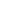 A T E N T A M E N T E________________(8)________________( Nombre y firma autógrafa delrepresentante de la empresa licitante )NÚMERODESCRIPCIÓN1Señalar la fecha de suscripción del documento.2Anotar el nombre de la dependencia o entidad que convoca o invita.3Precisar elprocedimiento de que se trate, licitción pública, invitción a cuendo menos tres personas o adjudicación directa.4Indicar el número respectivo5Citar el nombre o razón social o denominación de  la empresa licitante.6Señalar el número de partida que corresponda.7Establecer elporcentaje correspondiente a lass excepciones establecidas en las reglas 11 o 12.8Anotar el nombre y firma del representante de la empresa licitante.Nombre de la Persona Física o Moral: Registro Federal de Contribuyentes:Domicilio.-Calle y Número:Colonia:Alcaldía o Municipio:Alcaldía o Municipio:Alcaldía o Municipio:Código Postal:Entidad Federativa:Entidad Federativa:Entidad Federativa:Teléfonos:Fax:Fax:Fax:Correo electrónico:No. De la escritura pública en la que consta su acta constitutiva:No. De la escritura pública en la que consta su acta constitutiva:Fecha:Fecha:Nombre, número y circunscripción del Notario o fedatario Público que la protocolizóNombre, número y circunscripción del Notario o fedatario Público que la protocolizóNombre, número y circunscripción del Notario o fedatario Público que la protocolizóFecha y datos de su inscripción en el Registro Público de Comercio:Fecha y datos de su inscripción en el Registro Público de Comercio:Fecha y datos de su inscripción en el Registro Público de Comercio:Relación de AccionistasRelación de AccionistasRelación de AccionistasRelación de AccionistasApellido Paterno:                                                      Apellido Materno:                                                      Nombre ( s )Apellido Paterno:                                                      Apellido Materno:                                                      Nombre ( s )Apellido Paterno:                                                      Apellido Materno:                                                      Nombre ( s )Apellido Paterno:                                                      Apellido Materno:                                                      Nombre ( s )Descripción del objeto social:Reformas al acta constitutiva:Nombre del apoderado o representante:Datos del documento mediante el cual acredita su personalidad y facultades. -Escritura pública número:                                                                        Fecha:Nombre, número y circunscripción del Notario o fedatario Público que la protocolizóApellido PaternoApellido MaternoNombre (s)NUMERODESCRIPCION1Señalar la fecha de suscripción del documento.2Indicar el número del procedimiento respectivo.3Citar el nombre, denominación o razón social del proveedor.4Señalar el número de partida que corresponda.5Indicar el nombre, denominación o razón social de la empresa fabricante de los bienes entregados.6Indicar el resultado del cálculo del porcentaje de contenido nacional de los bienes entregados.  Anotar el nombre y firma del licitante o de su representante.7Indicar el resultado del cálculo del porcentaje de contenido nacional de los bienes entregados.  Anotar el nombre y firma del licitante o de su representante.PARTIDANo. 1CANTIDADCONCEPTOUNIDADPRECIOUNITARIO(SIN I.V.A.)IMPORTE TOTAL(SIN I.V.A.)A)30ADQ. Y SUMINISTRO DE GATOS DE VÍA DE ALUMINIO SIMPLEX A-17 DE 15 TONELADAS.PIEZAB)4ADQ. Y SUMINISTRO DE GATOS DE VÍA SIMPLEX DE ACERO RJ2029 DE 20 TONELADAS.PIEZAIMPORTE TOTAL DE LA OFERTACON NUMERO Y LETRA (M.N.) =IMPORTE TOTAL DE LA OFERTACON NUMERO Y LETRA (M.N.) =IMPORTE TOTAL DE LA OFERTACON NUMERO Y LETRA (M.N.) =IMPORTE TOTAL DE LA OFERTACON NUMERO Y LETRA (M.N.) =PARTIDASSI ES FABRICANTESI ES REPRESENTANTE DE FABRICANTE INDIQUESI ES REPRESENTANTE DE FABRICANTE INDIQUESI ES COMERCIALIZADOR INDIQUESI ES COMERCIALIZADOR INDIQUENo.MARCAMARCAFABRICANTEMARCAFABRICANTE1Instructivo de llenado FO-CON-14Llenar los campos conforme aplique tomando en cuenta los rangos previstos en el Acuerdo antes mencionado.Señalar la fecha de suscripción del documento.Anotar el nombre de la convocante.Precisar el procedimiento de contratación de que se trate (Licitación pública o invitación a cuando menos tres personas).Indicar el número de procedimiento de contratación asignado por CompraNet.Anotar el nombre, razón social o denominación del licitante.Indicar el Registro Federal de Contribuyentes del licitante.Señalar el número que resulte de la aplicación de la expresión: Tope Máximo Combinado = (Trabajadores) x10% + (Ventas anuales en millones de pesos) x 90%. Para tales efectos puede utilizar la calculadora MIPYME disponible en la página http://www.comprasdegobierno.gob.mx/calculadoraPara el concepto “Trabajadores”, utilizar el total de los trabajadores con los que cuenta la empresa a la fecha de la emisión de la manifestación.Para el concepto “ventas anuales”, utilizar los datos conforme al reporte de su ejercicio fiscal correspondiente a la última declaración anual de impuestos federales, expresados en millones de pesos.Señalar el tamaño de la empresa (Micro, Pequeña o Mediana), conforme al resultado de la operación señalada en el numeral anterior. Anotar el nombre y firma del apoderado o representante legal del licitante.DESCRIPCIÓN DE LAS ENTREGASDESCRIPCIÓN DE LAS ENTREGASCANTIDAD Y TIEMPO DE ENTREGA EN DÍAS NATURALES A PARTIR DE LA FORMALIZACIÓN DEL PEDIDOCANTIDAD Y TIEMPO DE ENTREGA EN DÍAS NATURALES A PARTIR DE LA FORMALIZACIÓN DEL PEDIDOVALOR DE LAS ENTREGAS (EN EL LUGAR DE ENTREGA SOLICITADO POR EL FIT) EN LA MONEDA COTIZADAPARTIDA1BIENESCANTIDADTIEMPO REQUERIDO POR EL FIT Y GARANTIZADO POR EL LICITANTE (DE ACUERDO A PROGRAMA DE ENTREGAS A MÁXIMO)IMPORTEPARTIDA1BIENESCANTIDADTIEMPO REQUERIDO POR EL FIT Y GARANTIZADO POR EL LICITANTE (DE ACUERDO A PROGRAMA DE ENTREGAS A MÁXIMO)IMPORTEA) ADQ. Y SUMINISTRO DE GATOS DE VÍA DE ALUMINIO SIMPLEX A-17 DE 15 TONELADAS.30 PIEZASB)ADQ. Y SUMINISTRO DE GATOS DE VÍA SIMPLEX DE ACERO RJ2029 DE 20 TONELADAS.4 PIEZASMEMBRETEPOLIZA DE FIANZARAZON SOCIALDATOS DE LA AFIANZADORADATOS DE LA AFIANZADORAPRIMAD.I.V.GASTO DE EXPEDICIONSUBTOTALI.V.A.TOTALPOLIZA DE FIANZA No.NO TIENE VALIDEZ SÍ SU MONTOEXCEDE DE:LA......................................................................................................INSTITUCIONDE FIANZAS EN EL USO DE LA CONSESION QUE LE FUE OTORGADA POR LA SECRETARIA DE HACIENDA Y CREDITO PUBLICO SE CONSTITUYE  FIADORA HASTA POR LA SUMA DE  $..................................................................................................LA......................................................................................................INSTITUCIONDE FIANZAS EN EL USO DE LA CONSESION QUE LE FUE OTORGADA POR LA SECRETARIA DE HACIENDA Y CREDITO PUBLICO SE CONSTITUYE  FIADORA HASTA POR LA SUMA DE  $..................................................................................................TEXTO  DE LA FIANZAFIANZA DE CUMPLIMIENTO, CALIDAD Y FUNCIONAMIENTOANTE: FERROCARRIL DEL ISTMO DE TEHUANTEPEC, S.A. DE C.V; PARA GARANTIZAR POR..........................EL FIEL Y EXACTO CUMPLIMIENTO DE TODAS Y CADA UNA DE LOS TERMINOS, CONDICIONES Y OBLIGACIONES A SU CARGO, DERIVADAS DEL   CONTRATO No.....................DE FECHA.................................. CON IMPORTE DE $.....................................................................(SEÑALAR CON LETRA) (..................................................................................................................................................) SIN I.V.A. CELEBRADO CON FERROCARRIL DEL ISTMO DE TEHUANTEPEC, S.A. DE C.V., LA PRESENTE FIANZA SE OTORGA DE CONFORMIDAD CON LAS LEYES DE ADQUISICIONES ARRENDAMIENTOS Y SERVICIOS DEL SECTOR PÚBLICO Y LEY FEDERAL DE PRESUPUESTO Y RESPONSABILIDAD HACENDARIA Y SUS REGLAMENTOS Y ESTARA VIGENTE A PARTIR DE SU FECHA DE SU EXPEDICION HASTA QUE LA EMPRESA.....................HAYA CUMPLIDO CON TODAS Y CADA UNA DE SUS OBLIGACIONES DERIVADOS DEL CONTRATO DE REFERENCIA, LA PRESENTE FIANZA SOLAMENTE PODRA SER CANCELADA CON LA AUTORIZACION EXPRESA Y POR ESCRITO DEL FERROCARRIL DEL ISTMO DE TEHUANTEPEC, S.A. DE C.V., LA COMPAÑÍA (ASEGURADORA O AFIANZADORA) ACEPTA EXPRESAMENTE SOMETERSE AL PROCEDIMIENTO DE EJECUCION ESTABLECIDO POR LOS ARTICULOS 279,  280, 283 Y 289 DE LA LEY DE INSTITUCIONES DE SEGUROS Y FIANZAS Y RENUNCIA A LOS BENEFICIOS QUE LE CONCEDEN LOS ARTICULOS 289 ÚLTIMO PARRAFO Y 179 DE LA CITADA LEY. ASIMISMO, RENUNCIA A LOS BENEFICIOS ESTABLECIDOS EN LOS ARTICULOS  2812 AL 2815, 2826, 2845, 2847 Y 2848 DEL CODIGO CIVIL FEDERAL, LA PRESENTE FIANZA PERMANECERA EN VIGOR DURANTE LA SUBSTANCIACION DE TODOS LOS RECURSOS LEGALES O JUICIOS QUE SE INTERPONGAN HASTA QUE SE DICTE RESOLUCIÓN DEFINITIVA POR AUTORIDAD COMPETENTE.FIANZA DE CUMPLIMIENTO, CALIDAD Y FUNCIONAMIENTOANTE: FERROCARRIL DEL ISTMO DE TEHUANTEPEC, S.A. DE C.V; PARA GARANTIZAR POR..........................EL FIEL Y EXACTO CUMPLIMIENTO DE TODAS Y CADA UNA DE LOS TERMINOS, CONDICIONES Y OBLIGACIONES A SU CARGO, DERIVADAS DEL   CONTRATO No.....................DE FECHA.................................. CON IMPORTE DE $.....................................................................(SEÑALAR CON LETRA) (..................................................................................................................................................) SIN I.V.A. CELEBRADO CON FERROCARRIL DEL ISTMO DE TEHUANTEPEC, S.A. DE C.V., LA PRESENTE FIANZA SE OTORGA DE CONFORMIDAD CON LAS LEYES DE ADQUISICIONES ARRENDAMIENTOS Y SERVICIOS DEL SECTOR PÚBLICO Y LEY FEDERAL DE PRESUPUESTO Y RESPONSABILIDAD HACENDARIA Y SUS REGLAMENTOS Y ESTARA VIGENTE A PARTIR DE SU FECHA DE SU EXPEDICION HASTA QUE LA EMPRESA.....................HAYA CUMPLIDO CON TODAS Y CADA UNA DE SUS OBLIGACIONES DERIVADOS DEL CONTRATO DE REFERENCIA, LA PRESENTE FIANZA SOLAMENTE PODRA SER CANCELADA CON LA AUTORIZACION EXPRESA Y POR ESCRITO DEL FERROCARRIL DEL ISTMO DE TEHUANTEPEC, S.A. DE C.V., LA COMPAÑÍA (ASEGURADORA O AFIANZADORA) ACEPTA EXPRESAMENTE SOMETERSE AL PROCEDIMIENTO DE EJECUCION ESTABLECIDO POR LOS ARTICULOS 279,  280, 283 Y 289 DE LA LEY DE INSTITUCIONES DE SEGUROS Y FIANZAS Y RENUNCIA A LOS BENEFICIOS QUE LE CONCEDEN LOS ARTICULOS 289 ÚLTIMO PARRAFO Y 179 DE LA CITADA LEY. ASIMISMO, RENUNCIA A LOS BENEFICIOS ESTABLECIDOS EN LOS ARTICULOS  2812 AL 2815, 2826, 2845, 2847 Y 2848 DEL CODIGO CIVIL FEDERAL, LA PRESENTE FIANZA PERMANECERA EN VIGOR DURANTE LA SUBSTANCIACION DE TODOS LOS RECURSOS LEGALES O JUICIOS QUE SE INTERPONGAN HASTA QUE SE DICTE RESOLUCIÓN DEFINITIVA POR AUTORIDAD COMPETENTE.FECHA YAUTORIZACIONLUGAR Y FECHA DE EXPEDICION:                                                         FIANZAS...................................................                                                                                         APODERADOLUGAR Y FECHA DE EXPEDICION:                                                         FIANZAS...................................................                                                                                         APODERADOTANTOSORIGINAL Y DOS COPIASORIGINAL Y DOS COPIASRESPONSABLE DE ADQUISICIONES ENLA GERENCIA DE ADQUISICIONES, RECURSOS MATERIALES Y OBRA PÚBLICARESPONSABLE DE ADQUISICIONES ENLA GERENCIA DE ADQUISICIONES, RECURSOS MATERIALES Y OBRA PÚBLICA